MUNICIPIO DE TLAJOMULCO DE ZÚÑIGA, JALISCO.CONSEJO MUNICIPAL DEL DEPORTE (COMUDE) DE TLAJOMULCO DE ZÚÑIGA, JALISCO. “CONVOCATORIA Y BASES DE LICITACIÓN PÚBLICA LOCAL”LICITACIÓN OPD/CMD/CC-008/ 2022"ADQUISICIÓN DE MEDALLAS, PLAYERAS, IMPRESOS, LOGISTICA, MONTAJE Y MATERIALES DIVERSOS PARA LA VII EDICIÓN DEL MEDIO MARATÓN 2022 DEL CONSEJO MUNICIPAL (COMUDE) DE TLAJOMULCO DE ZÚÑIGA, JALISCO".El Municipio de Tlajomulco de Zúñiga, Jalisco a través de su OPD Consejo Municipal del Deporte (COMUDE) de Tlajomulco de Zúñiga, Jalisco, ubicado en Calle Constitución Ote. No 157-B, Colonia Centro, Tlajomulco de Zúñiga, Jalisco, con teléfono 01 (33) 32 83 44 00 Ext. 3260, invita a las Personas Físicas y Morales interesadas, a participar en la Licitación PÚBLICA LOCAL para la "ADQUISICIÓN DE MEDALLAS, PLAYERAS, IMPRESOS, LOGISTICA, MONTAJE Y MATERIALES DIVERSOS PARA LA VII EDICIÓN DEL MEDIO MARATÓN 2022 DEL CONSEJO MUNICIPAL (COMUDE) DE TLAJOMULCO DE ZÚÑIGA, JALISCO". ello de conformidad con el artículo 134 de la Constitución Política de los Estados Unidos Mexicanos, así como el procedimiento que se establece, Capítulo Segundo “De la Licitación Pública”, previsto por la Ley de Compras Gubernamentales, Enajenaciones y Contratación de Servicios del Estado de Jalisco y sus Municipios, así como su Reglamento de Adquisiciones para el Municipio de Tlajomulco de Zúñiga, Jalisco, y a efecto de normar el desarrollo de la presente Licitación, se emiten las siguientes:CONVOCATORIA:CRONOGRAMAPara los fines de estas bases, se entiende por:B A S E S1.- ESPECIFICACIONESLas presentes bases de Licitación, así como sus respectivos anexos fueron aprobados por su unanimidad por el Comité de Adquisiciones del Consejo Municipal del Deporte de Tlajomulco de Zúñiga, Jalisco, de conformidad con el artículo 24 punto, fracción XI de la Ley; la propuesta del “LICITANTE” deberá sujetarse a los requerimientos mínimos de las especificaciones señaladas en las bases de esta licitación y de cada uno de sus anexos.Información del proceso con:Mtro. Abraham Márquez García.Secretario Técnico del Comité de AdquisicionesTel: 32-83-44-00 Ext. 3260comprascomudetlj@gmail.com2.- CARÁCTER DE LA LICITACIÓN Y EL IDIOMALa presente es una Licitación Pública LOCAL, el origen de los recursos son Municipales la misma se encuentra condicionada a la existencia se suficiencia presupuestal. Toda la documentación de la presente Licitación, así como la correspondencia y documentos relativos a la misma, deberán redactarse en idioma español.Así mismo las certificaciones, folletos o catálogos, deberán de ser acompañados de una traducción simple al español.3.- PUNTUALIDADSólo podrán ingresar a los diferentes actos, los LICITANTES que se encuentren en el lugar y la hora señalada en el presente documento.En el caso de que por causas justificadas no se inicien dichos actos a la hora señalada, los acuerdos y las actividades realizadas por el Comité de Adquisiciones, la Unidad Centralizada de Compras, serán válidas, no pudiendo los LICITANTES de ninguna manera argumentar incumplimiento por parte del “CONVOCANTE”.4.- FECHA, LUGAR Y CONDICIONES DE ENTREGALos bienes o servicios objeto de la presente Licitación deberán de entregarse y ejecutarse según anexo 1. o hasta agotarse el presupuesto, mismos que recibirá la Dirección del Consejo Municipal del Deporte (COMUDE) de Tlajomulco de Zúñiga, Jalisco, o quien designe esta, mismos que serán liberados previa inspección de los trabajos ejecutados.Cuando se realice entrega de bienes, esta será por parte del proveedor adjudicado será “libre a bordo”, lugar de carga convenido en el lugar que designe el área solicitante dentro del Municipio de Tlajomulco de Zúñiga, Jalisco, la cual deberá incluir flete, desembarque y maniobras de estiba dentro del almacén que se indique por la totalidad de la mercancía acordada en la orden de compra.El lugar y horario de entrega será en las oficinas del área requirente o donde designe esta, los días lunes a viernes de 9:00 a 15:00 horas.El licitante será responsable de la entrega final de los bienes, de tal forma que se preserven las características originales durante el flete, maniobras de estiba y almacenaje.5.- FORMA DE PAGOCon fundamento en lo dispuesto por el artículo 76 fracción XI de la Ley de Compras Gubernamentales, Enajenaciones y Contratación de Servicios del Estado de Jalisco y sus Municipios, los pagos correspondientes se realizarán por entregas ejecutadas del mes calendario, en Moneda Nacional, por trasferencia bancaria, y el pago hasta los 15 días hábiles posteriores de haberse entregado la factura “financiamiento”. La factura se entregará en las oficinas de la Dirección solicitante.Factura original a nombre del “CONVOCANTE”, con los siguientes datos:Calle constitución oriente No. 157, Int. B, Tlajomulco de Zúñiga, Jalisco.Col. CentroC.P. 45640R. F. C.: CMD161223U19De conformidad con el artículo 87 de la Ley, cuando en el contrato no se pacten términos o plazos específicos, la obligación de pago deberá ser satisfecha dentro de los veinte días naturales a partir de entrega de la factura respectiva, previa entrega de los bienes o prestación de servicios en los términos del contrato.6.- GARANTÍA PARA EL CUMPLIMIENTO DE LA OFERTA, DEL CONTRATO Y ANTICIPOS.6.1 SERIEDAD DE LA OFERTAEL PROVEEDOR deberá suscribir el contrato u orden de compra de formalización y para el caso de incumplir con esta formalización, pagará una sanción económica del 50% (cincuenta por ciento) del costo de su propuesta, cantidad que deberá ser entregada a la convocante dos días hábiles posteriores a la notificación del acuerdo de omisión.6.2 CUMPLIMIENTO DE CONTRATO U ORDEN DE COMPRADe conformidad con el artículo 84 de la Ley de Compras Gubernamentales, Enajenaciones y Contratación de Servicios del Estado de Jalisco y sus Municipios y con el objeto de garantizar la seriedad y cumplimiento de la oferta en el servicio, EL PROVEEDOR para el caso de que sea adjudicado con una cantidad superior de $350,000.00 deberá presentar a los 05 días posteriores a la notificación de la Orden de Compra o fallo de resolución una garantía en alguna de las siguientes modalidades:Cheque certificado a favor del Consejo Municipal del Deporte de Tlajomulco de Zúñiga, Jalisco.Una fianza expedida por una institución legalmente establecida.   El importe de garantía será del 10% (Diez por ciento) por cumplimiento de importe total de la propuesta IVA incluido.La Unidad de Compras del Consejo Municipal del Deporte (COMUDE) de Tlajomulco de Zúñiga, Jalisco, conservará la custodia de dicha garantía, en su caso se retendrá hasta el momento en que el juicio de la Unidad de Compras, la obligación garantizada deba tenerse por completamente cumplida, de conformidad con las normas que regulan. El proveedor que no presente dicha garantía se le aplicará la sanción prevista en el punto 6.1 de estas bases.6.3 ANTICIPOEn la presente licitación no habrá anticipo.7.- JUNTA DE ACLARACIONESCon fundamento en lo dispuesto por los artículos 63 de la Ley de Compras Gubernamentales, Enajenaciones y Contratación de Servicios del Estado de Jalisco y sus Municipios, La Junta de Aclaraciones se llevará a cabo en el horario, y fecha descritas en la parte inicial (cronograma) de las presentes bases del Consejo Municipal del Deporte (COMUDE) de Tlajomulco de Zúñiga, Jalisco, Calle Constitución Ote. No, 157-B, Colonia Centro, Tlajomulco de Zúñiga, Jalisco, Jalisco, México.Al Licitante que requiera mayor información de algún punto de las presentes bases deberá enviar mediante correo electrónico a la cuenta comprascomudetlj@gmail.com el documento señalado como Anexo A debidamente llenado en formato PDF y WORD, señalando en el asunto del correo número de licitación, documento en el cual deberán de integrar sus preguntas y enviarlo al Secretario Ejecutivo en el horario, y fecha descritas en la parte inicial de las presentes bases (cronograma) a efecto de que puedan ser resueltas en la Junta de Aclaraciones. Los acuerdos, aclaraciones, modificaciones y disposiciones que se pacten o se aclaren en esta Junta de Aclaraciones, formarán parte integral de las Bases de esta Licitación y deberán de ser cumplidas sin excepción por parte de los LICITANTES, asista o no a esta Junta, sin que al efecto sea necesario que se le notifique de las modificaciones o aclaraciones que ahí se pudieran llegar a darse, ya que es su obligación si no llegará a asistir a la Junta, el acudir a la Unidad Centralizada de Compras del Consejo Municipal del Deporte de Tlajomulco de Zúñiga, Jalisco, citada y obtener la información necesaria. De la Junta de Aclaraciones se levantará la correspondiente Acta, en la se asentaran las cuestiones efectuadas por los licitantes en el tiempo y formas indicadas, así como las respuestas otorgadas por la convocante, además se indicaran situaciones de tiempo y lugar, en esta Junta de Aclaraciones los asistentes podrán formular cuestionamientos que no hayan sido hechos en el formato Anexo A, sin embargo la convocante no tendrá obligación de plasmar las respuestas a éstos en el acta correspondiente, a no ser que a juicio de la Unidad de Compras, las respuestas otorgadas sean de trascendencia para la convocatoria y sus anexos. (art. 63 fracción III de la Ley)A esta Junta de Aclaraciones asistirá un representante de la Unidad Centralizada de Compras Consejo Municipal del Deporte de Tlajomulco de Zúñiga, Jalisco.8.- DOCUMENTOS QUE DEBE CONTENER EL SOBRE DE LA PROPUESTA (ADEMÁS DE LOS OTROS QUE SE SEÑALAN EN LAS BASES DE ESTA LICITACIÓN.El sobre deberá de estar debidamente cerrado con cinta diurex y firmado, así mismo el sobre deberá de estar identificado con el número y nombre de la licitación y nombre de la persona participante.Todos los anexos deberán de estar debidamente foliados, firmados y con un solo ÍNDICE al inicio de los documentos, los documentos NO deberán de presentarse en protectores de hojas (plásticos).Anexo 1 A.- (ESPECIFICACIONES) de forma conjunta deberá de contener firma y nombre del propietario (Persona Física) o el Representante Legal (Persona Moral), para el caso de personas Morales se deberá añadir el nombre completo del licitante; para el caso de bienes deberá de señalar el modelo, marca ofertado y opcionalmente anexar por separado la ficha técnica que deberá de incluir entre otras especificaciones, calidades, cualidades de cada una de las partidas, con el fin de que se esté en posibilidad de valorar su oferta, para el caso de contratación de servicios el licitante deberá de presentar Curricular de la empresa, además deberá de presentar:Anexo 1. B.- Impresión legible y completa del documento emitido por el SAT de la opinión del cumplimiento de sus obligaciones fiscales en sentido positivo, con una vigencia no mayor a 30 días naturales contados a partir de la entrega de las propuestas, en caso de que no se pueda leer el código bidimensional QR la proposición será desechada.Anexo 2 (COTIZACIÓN) con las siguientes características:Deberá presentarse impresa en original, elaborada de preferencia en hojas membretadas del “LICITANTE”.Deberá dirigirla al Consejo Municipal del Deporte (COMUDE) de Tlajomulco de Zúñiga, Jalisco o alguno de sus representantes.Será necesario que señale el número y nombre de la Licitación.Para el caso de adquisición de bienes deberá de señalar el modelo y marca ofertada.Deberá señalar el precio ofertado en Moneda Nacional más I. V. A.La vigencia de la oferta no deberá ser menor a 90 días contados a partir del día presentación de las propuestas.La propuesta económica deberá de contener nombre y firma del propietario (Persona física) o el Representante Legal (Persona Moral)Deberá de señalar la garantía de cada uno de sus productos y/o serviciosNOTA. La cotización deberá de incluir todos los costos involucrados.Anexo 3 (FORMATO DE ACREDITACIÓN) con firma y nombre del propietario por el “LICITANTE” o su representante legal.La personalidad del “LICITANTE” se acreditará señalando el número de proveedor asignado por la Jefatura de Adquisiciones mismo que deberá estar debidamente actualizado, este requisito será validado por dicha Jefatura, para el caso de no contar con este requisito el “LICITANTE” deberá presentar copias certificadas del Acta Constitutiva y de ser aplicable Poder Especial o General ello  conjuntamente con copias simples de tal documentación de soporte estas últimas dentro del sobre cerrado, las copias certificadas se devolverán previo cotejo de ello; El representante legal y la persona física en su caso deberán de acompañar copia de su identificación oficial así también se deberá acompañar copia de comprobante de domicilio y cedula de Registro Federal de ContribuyentesAnexo 4 (DECLARACIÓN DE INTEGRIDAD) firmado por el “LICITANTE” o su representante legal en donde manifieste que por sí mismo o a través de interpósita persona, se abstendrá de adoptar conductas para que los servidores públicos de la dependencia o entidad, induzcan o alteren las evaluaciones de las proposiciones, el resultado de proposiciones u otros aspectos que otorguen condiciones más ventajosas con relación a los demás LICITANTES y manifieste bajo protesta de conducirse con verdad, que no se encuentra en ninguno de los supuestos establecidos por los artículos 52 de la Ley de Compras Gubernamentales, Enajenaciones y Contratación de Servicios del Estado de Jalisco.El “LICITANTE” estará en el entendido, que cualquier omisión o incumplimiento en la presentación de los requisitos y/o documentación, con las características y/o especificaciones señaladas, será motivo de descalificación.El “LICITANTE” por sí mismo si es Persona Física o por medio de su Representante Legal si es Persona Moral, deberá firmar en forma autógrafa toda la documentación presentada en su propuesta, de igual forma esta documentación deberá de venir impresa en hoja membretada del “LICITANTE”.9.- RECEPCIÓN DE PROPUESTASLa recepción de propuestas se realizará en sobre cerrado misma que se entregará a personal adscrito a al Órgano Interno de Control Municipal en el inmueble ubicado en la calle Independencia 105 Sur, colonia centro en Tlajomulco de Zúñiga, Jalisco en la fecha y plazo descrito en la parte inicial de las presentes bases, por lo que el o los LICITANTES que entreguen su propuesta después del plazo señalado en el cronograma apartado: “Fecha, hora y lugar de celebración del acto de presentación de proposiciones” serán descalificados, en los términos del artículo 64 de la Ley de Compras Gubernamentales, Enajenaciones y Contratación de Servicios del Estado de Jalisco y sus Municipios.Es importante señalar que la propuesta deberá de ser presentada mediante sobre cerrado y firmado por el “LICITANTE”, el cual deberá de estar dirigido al Municipio de Tlajomulco de Zúñiga, Jalisco, indicando el número de la Licitación y el nombre del LICITANTE.10.- APERTURA DE PROPUESTASSe llevará a cabo en la fecha y hora descrita en la parte inicial de las presentes bases apartado cronograma, en el inmueble ubicado en la calle Independencia 105 Sur, colonia centro en Tlajomulco de Zúñiga, Jalisco, Dicho acto se llevará a cabo, en presencia de personal adscrito Órgano Interno de Control Municipal, quien hará constar la hora de recepción de los sobres de las Propuestas presentadas y su inviolabilidad. Posteriormente de entre los licitantes que hayan asistido, se elegirá a cuando menos uno, que en forma conjunta con al menos un integrante del Comité designado por el mismo, rubricarán las partes de las proposiciones que previamente haya determinado la convocante en la convocatoria a la licitación, las que para estos efectos constarán documentalmente.Todos los documentos presentados en este acto quedarán en poder de la Unidad Centralizada de Compras de Recursos Materiales para su análisis y valoración.La Unidad Centralizada de Compras de Recursos Materiales levantará el Acta correspondiente que dará cuenta de la Apertura de los sobres de las propuestas, misma que estará disponible para consulta por las partes interesadas.Para intervenir en el acto de presentación y apertura de proposiciones, bastará que los licitantes presenten un escrito en el que su firmante manifieste, bajo protesta de decir verdad, que cuenta con facultades suficientes para comprometerse por sí o por su representada, sin que resulte necesario acreditar su personalidad jurídica.11.- ACTO DE NOTIFICACIÓN DE LA RESOLUCIÓN DE ADJUDICACIÓNEl Comité de Adquisiciones del Consejo Municipal del Deporte de Tlajomulco de Zúñiga, Jalisco, emitirá la Resolución a más tardar dentro de los 20 (veinte) días naturales, contados a partir del día siguiente de la celebración del acto de apertura de propuestas mismo que realizará en el domicilio ubicado en Independencia 105, 45640 Tlajomulco de Zúñiga, Jal. todo esto con fundamento en lo dispuesto por el artículo 69 de la de la Ley de Compras Gubernamentales, Enajenaciones y Contratación de Servicios del Estado de Jalisco, pudiendo emitir fallo desde el mismo día en que tuvo conocimiento de las propuestas presentadas.El Comité de Adquisiciones si está en posibilidades procurará emitir resolución de fallo en la siguiente Sesión de Comité en la que se hayan presentado proposiciones, Así mismo el acto de notificación será el día posterior a tal evento fallo emitido por Comité de Adquisiciones dentro de la sesión respectiva, por lo cual los LICITANTES deberán de presentarse a las oficinas del Consejo Municipal del Deporte de Tlajomulco de Zúñiga, Jalisco.12.- CRITERIOS PARA LA EVALUACIÓN DE LAS PROPUESTAS y ADJUDICACIÓNLa presente Licitación se puede adjudicar a varios “LICITANTES” y la adjudicación estará siempre condicionada a la suficiencia presupuestal.Para el caso de que se presente al proceso un solo Licitante este podrá ser adjudicado siempre y cuando cumpla con todos los requisitos solicitados y que no exceda su propuesta del presupuesto considerado.El “CONVOCANTE” celebrará contrato con el “LICITANTE” con base en la propuesta adjudicada, en el presente proceso se formalizará contrato abierto en el que se establecerá que la cantidad de los bienes o servicios a contratar será hasta por la cantidad señalada y requerida en los anexos 1 y 2 y no podrá ser inferior al 40% cuarenta por ciento de la cantidad solicitada en bases, así mismo se especificará si los bienes o servicios podrán ser adjudicados de manera parcial o total.Con fundamento en lo dispuesto por el artículo 59 inciso 1, fracción XII, 66 inciso 1 y 67 de la Ley de Compras Gubernamentales, Enajenaciones y Contratación de Servicios del Estado de Jalisco y sus Municipios en la evaluación de proposiciones se considerará los aspectos técnicos y económicos de las ofertas objeto de la presente Licitación, el criterio de evaluación elegido para el presente proceso será el de costo beneficio por cada partida, analizando previamente si lo ofertado cumple técnicamente, por lo cual se considerará:Aspectos técnicos solicitados. (Especificaciones técnicas y calidad)Precio conveniente.Tiempo de entrega.Garantía en el producto o servicio.Condiciones de Oferta.Primeramente, se evaluará si los licitantes cumplen con los requisitos administrativos y legales solicitados en bases, las proposiciones que cumplan con las condiciones antes citadas serán sometidas a la evaluación técnica. Posteriormente de los participantes que hayan cumplido cabalmente con estos criterios de evaluación y que por lo tanto se determine que su propuesta es solvente se procederá al análisis de las mejores condiciones de precio conveniente para el Municipio, basándose en precio, tiempo de entrega, garantía en el producto o servicio y Condiciones de Oferta.La Unidad centralizada de compras del Consejo Municipal del Deporte (COMUDE) de Tlajomulco de Zúñiga, Jalisco, será la responsable de la evaluación legal y administrativa de la documentación que presenten los licitantes solicitada en estas bases.El área requirente será la responsable de evaluar las proporciones técnicas El licitante deberá cotizar en todas las partidas.No serán objeto de evaluación, las condiciones establecidas por el “CONVOCANTE” que tengan como propósito facilitar la presentación de las proposiciones, así como cualquier otro requisito cuyo incumplimiento, por sí mismo, no afecte la solvencia de las propuestas.13.- FACULTADES DEL COMITÉ DE ADQUISICIONES DEL CONSEJO MUNICIPAL DEL DEPORTE DE TLAJOMULCO DE ZÚÑIGA, JALISCOEn caso de presentarse cualquier situación no prevista en estas bases, será resuelta por “EL COMITÉ” de acuerdo con lo previsto en el artículo 24 fracciones VII y XXI de la “LEY”, teniendo éste comité además, las siguientes facultades:13.1	Dispensar defectos de las propuestas cuya importancia en sí no sea relevante, siempre que exista la presunción de que el participante no obró de mala fe y la dispensa de errores u omisiones menores en las propuestas.13.2	Rechazar propuestas cuyo importe sea de tal forma inferior a lo plasmado en estas bases o que no garanticen el servicio solicitado.13.3	En caso de existir error aritmético y/o mecanográfico al revisar las propuestas, se reconocerá el resultado correcto como importe total por las correcciones realizadas y de ser necesario, citar al participante para hacer las aclaraciones correspondientes.13.4	Cancelar, Suspender, Declarar Desierto el concurso o partida especial.14.- DESCALIFICACIÓN DE LOS LICITANTESEl “CONVOCANTE” podrá descalificar al “LICITANTE” que se encuentre en cualquiera de los supuestos aquí señalados o que en las bases de esta licitación así se indique:Las que se encuentren inhabilitadas por resolución de autoridad competente.Aquellas que presenten proposiciones en una misma partida de un bien o servicio en un procedimiento de contratación, que se encuentren vinculadas entre sí por algún socio o asociado común, excepto cuando se acredite en la investigación de mercado que permitiendo propuestas conjuntas se incrementará el número de concursantes en la licitación.Aquellos proveedores que por causas imputables a ellos mismos, la convocante, les hubiese rescindido administrativamente más de un contrato, dentro de un lapso de dos años calendario contados a partir de la notificación de la primera rescisión.Los proveedores que se encuentren en situación de atraso en las entregas de los bienes o en la prestación de los servicios por causas imputables a ellos mismos, respecto de otro u otros contratos celebrados con la propio ente público, siempre y cuando éstas hayan resultado gravemente perjudicadas.Por no ofertar los servicios o bienes con los requisitos mínimos y/o especificaciones de las presentes bases y sus anexos y/o junta de aclaraciones ya que deberán apegarse a las necesidades planteadas por el “CONVOCANTE”, de acuerdo a las características y especificaciones de los servicios y/o bienes.Por la falta de alguno de los documentos solicitados o que los presentados no tengan las características, especificaciones mínimas o requisitos de las presentes bases y/o la omisión de la entrega de garantías. Si los documentos presentados tuvieran: datos falsos, textos entre líneas, raspaduras, alteraciones, tachaduras o enmendaduras.Por incumplimiento de las fechas y horarios establecidos en el calendario o cronograma de licitación.Por incumplimiento de cualquiera de las obligaciones y/o requisitos señaladas en las Bases de esta Licitación.Por la entrega del sobre de propuesta fuera de las fechas y horarios establecidos en las Bases de esta Licitación.Por encuadrar en alguno de los supuestos contenidos en el artículo 52 de la l Ley de Compras Gubernamentales, Enajenaciones y Contratación de Servicios del Estado de Jalisco y sus Municipios.15.- DECLARACIÓN DE LICITACIÓN O PARTIDA DESIERTAEl “CONVOCANTE” con fundamento en lo dispuesto por el artículo 71 de la Ley de Compras Gubernamentales, Enajenaciones y Contratación de Servicios del Estado de Jalisco y sus Municipios podrá declarar totalmente desierta la Licitación o cualquiera de sus partidas, en cualquiera de los siguientes casos:Cuando ningún “LICITANTE” se registre o no se reciba ninguna oferta.Cuando su propuesta o determinadas partidas de ésta, no reúnan los requisitos solicitados o cuando los precios de los bienes, arrendamientos o servicios ofertados no resulten aceptables para la convocante. La declaración de partida o licitación desierta producirá el efecto de que no se adquieran los bienes o servicios respectivos dentro de la licitación que corresponda.Si no se cuenta por lo menos con una de las propuestas que cumpla con todos los requisitos solicitados en estas bases.Si después de efectuada la evaluación técnica y económica no fuera posible adjudicar el pedido y/o contrato a ningún “LICITANTE”.Por exceder el techo presupuestal autorizado para esta Licitación o partida especial.Se podrá cancelar una licitación o determinadas partidas de ésta, cuando se extinga la necesidad de adquirir los bienes o servicios correspondientes, o cuando se detecte que, de continuar con el procedimiento, puedan ocasionarse daños o perjuicios a la Convocante, al Área Requirente y/o terceros. El uso de la figura de cancelación será responsabilidad de quien la solicita, podrá llevarse a cabo hasta antes de la firma del contrato, y sus efectos serán que no se adquieran los bienes o servicios correspondientes.16.- SUSPENSIÓN O CANCELACIÓN DE LA LICITACIÓNEl “CONVOCANTE” podrá suspender o cancelar la Licitación en cualquiera de los siguientes casos:Cuando se presuma que existe arreglo entre los “LICITANTES” para presentar sus ofertas de los servicios de la presente Licitación.Por orden escrita debidamente fundada y motivada de autoridad judicial en el ejercicio de sus funciones; por la Contraloría del Estado con motivo de denuncias o inconformidades; así como por el “CONVOCANTE”, de tener conocimiento de alguna irregularidad.Por exceder el techo presupuestal autorizado para esta Licitación.Cuando se presuma la existencia de otras irregularidades graves.Si los precios ofertados por los “LICITANTES” no aseguran al “CONVOCANTE” las mejores condiciones disponibles para su adjudicación.En caso de que la Licitación sea suspendida, se notificará a todos los “LICITANTES”.17.- FIRMA DEL CONTRATO U ORDEN DE COMPRALos PROVEEDORES se obligan a enviar la documentación que soporte su personalidad Jurídica en el término de 3 días una vez notificado el fallo, así también se obligan a presentarse a firmar el contrato a los 05 (cinco) días hábiles contados a partir de la fecha de la notificación de la Resolución de Adjudicación, en el DOMICILIO. Una vez recabadas todas las firmas, se le proporcionará un ejemplar.Los PROVEEDORES o el Representante Legal que acuda a la firma del contrato, deberá presentar original de identificación vigente con validez oficial (Pasaporte, Credencial para Votar o Cartilla del Servicio Militar).Si por causas imputables al PROVEEDOR, no se firma el contrato, el CONVOCANTE podrá adjudicar el contrato respectivo al PARTICIPANTE que hubiere obtenido el segundo lugar de acuerdo al resultado del cuadro comparativo económico que haya dado origen a la Resolución de Adjudicación o bien proceder a un nuevo PROCESO si así lo determina conveniente el CONVOCANTE.18.- SE PODRÁ RESCINDIR EL CONTRATO EN LOS SIGUIENTES CASOS:Cuando el “PROVEEDOR” no cumpla con cualquiera de las obligaciones del contrato.En caso de entregar servicios con especificaciones distintas a las contratadas, el “CONVOCANTE” considerará estas variaciones como un acto doloso y será razón suficiente para la rescisión del contrato y la aplicación de la garantía, aún y cuando el incumplimiento sea parcial e independientemente de los procesos legales que se originen.En cualquier caso, de incumplimiento por parte del Proveedor, se ejecutará la garantía señalada en el punto 6 de las Bases de esta Licitación Pública. 19.- CESIÓN DE DERECHOS Y OBLIGACIONESLos derechos y obligaciones que se deriven del contrato, no podrán cederse en forma parcial o total a favor de otra Persona Física o Moral, con excepción de los de cobro, en cuyo caso se deberá contar con la conformidad expresa del “CONVOCANTE”.20.- PATENTES, MARCAS Y DERECHOS DE AUTOREl “PROVEEDOR” contratado asumirá la responsabilidad total, en caso de que al suministrar los bienes al “CONVOCANTE” infrinja los derechos de terceros sobre patentes, marcas o derechos de autor.21.- RELACIONES LABORALESEl Proveedor en su carácter intrínseco de patrón del personal que ocupe con motivo del suministro de los servicios o compras objeto de la presente Licitación, será el único responsable de las obligaciones derivadas de las disposiciones legales y demás ordenamientos en materia de seguridad social y laboral, sin que por ningún motivo se considere patrón al “CONVOCANTE.22.- SANCIONES22.1.	El CONVOCANTE podrá rescindir el contrato y en los siguientes casos:a)	Cuando el PROVEEDOR no cumpla con cualquiera de las obligaciones del contrato.b)	Cuando hubiese transcurrido el plazo de prórroga que en su caso se le haya otorgado al PROVEEDOR para la entrega del servicio o entrega de bienes objeto del PROCESO y hubiese transcurrido la pena convencional máxima estipulada en el punto 22.2.c)	En caso de entregar servicio o los bienes muebles con especificaciones distintas a las contratadas, el CONVOCANTE considerará estas variaciones como un acto doloso y será razón suficiente para la rescisión del contrato, aun cuando el incumplimiento sea parcial e independientemente de los procesos legales que se originen22.2.	Penas Convencionales.Se aplicará una pena convencional, sobre el importe total que no hayan sido recibidos o suministrados dentro del plazo establecido en el contrato, conforme a la siguiente tabla:Nota: Los porcentajes de la sanción mencionados en la tabla que antecede, no deberán ser acumulables.23.- CUMPLIMIENTO DE OBLIGACIONES FISCALESEn cumplimiento a lo dispuesto por el Artículo 32-D primero, segundo, tercero y cuarto párrafo del Código Fiscal de la Federación, y de conformidad a la regla 2.1.31. de la Resolución Miscelánea Fiscal correspondiente al año en curso, publicada en el DOF el 23 de diciembre de 2015, el licitante deberá entregar conjuntamente con su propuesta la “Opinión del Cumplimiento de Obligaciones Fiscales” vigente y en sentido positivo expedido por el SATPara obtener la opinión del cumplimiento de obligaciones fiscales, deberán realizar el siguiente procedimiento: Ingresarán al Portal del SAT, con su clave en el RFC y Contraseña o FIEL. Una vez elegida la opción del cumplimiento de obligaciones fiscales, el contribuyente podrá imprimir el acuse de respuesta. Dicha opinión también podrá solicitarse a través del número telefónico de INFOSAT, o bien, por correo electrónico a la Unidad Centralizada de Compras opinioncumplimiento@sat.gob.mx la cual será generada por el SAT y se enviará dentro de las siguientes 24 horas al correo electrónico que el contribuyente proporcionó al citado órgano desconcentrado para efectos de la FIEL. Asimismo, podrá consultarse por un tercero que el propio contribuyente haya autorizado, para lo cual ingresarán al Portal del SAT, en el que autorizará al tercero para que este último utilizando su FIEL, consulte la opinión del cumplimiento del contribuyente quien lo autorizó. 24.- DEFECTOS Y VICIOS OCULTOSEl PROVEEDOR queda obligado ante el CONVOCANTE a responder por los defectos y vicios ocultos del servicio suministrados, así como de cualquier otra responsabilidad en que hubiere incurrido en los términos señalados en el contrato respectivo y en el Código Civil para el Estado de Jalisco; en el entendido de que deberá someterse a los Tribunales del Trigésimo Primer Partido Judicial del Estado de Jalisco, renunciando a los Tribunales que por razón de su domicilio presente o futuro le pudiera corresponder. 25.- INCONFORMIDADESLas partes tendrán derecho a denunciar cualquier queja o irregularidad y las inconformidades en contra de los actos de licitación, su cancelación y falta de formalización del contrato se presentarán en el domicilio de la Contraloría Municipal ubicado en Independencia 105 Sur colonia centro en Tlajomulco de Zúñiga, Jalisco en horario de 9:00 am a 15:00 p.m. de Lunes a Viernes, así mismo ante esta instancia los proveedores podrán solicitar se inicie el proceso de conciliación derivado de incumplimientos de los contratos u órdenes de compra de acuerdo con lo establecido en el capítulo IV y V del Título Tercero de la Ley de Compras Gubernamentales, Enajenaciones y Contratación de Servicios del Estado de Jalisco y sus Municipios.26.- VISITAS A LAS INSTALACIONES DEL PARTICIPANTEPara contar con la seguridad del cumplimiento del contrato, se podrán efectuar visitas en cualquier momento a las instalaciones de los participantes a efecto verificar la información manifestada en su propuesta (infraestructura, capacidad de distribución, servicios, etc.), que garanticen el total y estricto cumplimiento en cuanto a calidad, volúmenes y tiempos de respuesta solicitados.Para la ejecución de las visitas, el personal asignado se presentará con un oficio del CONVOCANTE, solicitando que se le presten todas las facilidades para la misma, los LICITANTES que nieguen el acceso a sus instalaciones podrán ser descalificados del PROCESO si la Comisión así lo determinara bajo causas justificadas.A t e n t a m e n t eD.T. Miguel García ZúñigaPresidente del Comité de Adquisicionesdel Consejo Municipal del Deporte de Tlajomulco de Zúñiga, JaliscoANEXO AJUNTA ACLARATORIALICITACIÓN OPD/CMD/CC-008/ 2022“ADQUISICIÓN DE MEDALLAS, PLAYERAS, IMPRESOS, LOGISTICA, MONTAJE Y MATERIALES DIVERSOS PARA LA VII EDICIÓN DEL MEDIO MARATÓN 2022 DEL CONSEJO MUNICIPAL (COMUDE) DE TLAJOMULCO DE ZÚÑIGA, JALISCO”.ANEXO 1ªESPECIFICACIONESLICITACIÓN OPD/CMD/CC-008/ 2022“ADQUISICIÓN DE MEDALLAS, PLAYERAS, IMPRESOS, LOGISTICA, MONTAJE Y MATERIALES DIVERSOS PARA LA VII EDICIÓN DEL MEDIO MARATÓN 2022 DEL CONSEJO MUNICIPAL (COMUDE) DE TLAJOMULCO DE ZÚÑIGA, JALISCO”.El Municipio de Tlajomulco de Zúñiga, Jalisco, a través de su OPD Consejo Municipal del Deporte de Tlajomulco de Zúñiga, Jalisco tiene el requerimiento de “ADQUISICIÓN DE MEDALLAS, PLAYERAS, IMPRESOS, LOGISTICA, MONTAJE Y MATERIALES DIVERSOS PARA LA VII EDICIÓN DEL MEDIO MARATÓN 2022 DEL CONSEJO MUNICIPAL (COMUDE) DE TLAJOMULCO DE ZÚÑIGA, JALISCO”.El Medio Maratón de Tlajomulco, se llevará a cabo el día 09 de octubre de 2022, los requerimientos se solicitan de acuerdo en los días especificados en el presente anexo, en una sola exhibición de acuerdo al proveedor o proveedores adjudicados, los siguientes requerimientos:ESPECIFICACIONES:El material deberá contar con las especificaciones mínimas presentadas en el presente anexo.Se tomará en cuenta el precio conveniente, calidad y marca ofertada, así como el tiempo de entrega del material según sea requerido.La entrega deberá ser especificada según lo requerido en cada partida del anexo 1Todos y cada uno de los bienes, los cuales son descritos en la partida ÚNICA del presente denominado ANEXO 1 ESPECIFICACIONES y los cuales son objetos materia de la Presente Licitación Pública Local LICITACIÓN OPD/CMD/CC-008/ 2022, deberán de cumplir invariablemente con todas y cada una de las disposiciones aplicables, manuales y catálogos que establezcan las leyes y normas aplicables, por lo que los LICITANTES deberán de indicarlo por escrito en su propuesta (de no hacerlo el LICITANTE será descalificado), De igual forma deberá de cumplir invariablemente con las Especificaciones Técnicas señaladas en el presente ANEXO 1 ESPECIFICACIONES  y en  lo señalado en las Bases de esta Licitación Pública Local   LICITACIÓN OPD/CMD/CC-008/ 2022.______________________________________Nombre y firma del “LICITANTE”y/o su Representante LegalANEXO 2COTIZACIÓN “BASES DE LICITACIÓN”LICITACIÓN OPD/CMD/CC-008/ 2022"ADQUISICIÓN DE MEDALLAS, PLAYERAS, IMPRESOS, LOGISTICA, MONTAJE Y MATERIALES DIVERSOS PARA LA VII EDICIÓN DEL MEDIO MARATÓN 2022 DEL CONSEJO MUNICIPAL (COMUDE) DE TLAJOMULCO DE ZÚÑIGA, JALISCO".CONSEJO MUNICIPAL DEL DEPORTE DE TLAJOMULCO DE ZÚÑIGA, JALISCOPRESENTEEl tiempo de ejecución es referente al anexo 1.El plazo de financiamiento es de ____________________________________ días naturales, contados a partir de la fecha de entrega a satisfacción de los Bienes o servicios materia de esta Licitación Pública LICITACIÓN OPD/CMD/CC-008/ 2022.La garantía otorgada es de _________ (especificar la garantía de cada uno de los bienes y servicios que ofrece.______________________________________Nombre y firma del “LICITANTE”y/o su Representante LegalANEXO 3ACREDITACIÓN“BASES DE LICITACIÓN”LICITACIÓN OPD/CMD/CC-008/ 2022"ADQUISICIÓN DE MEDALLAS, PLAYERAS, IMPRESOS, LOGISTICA, MONTAJE Y MATERIALES DIVERSOS PARA LA VII EDICIÓN DEL MEDIO MARATÓN 2022 DEL CONSEJO MUNICIPAL (COMUDE) DE TLAJOMULCO DE ZÚÑIGA, JALISCO".CONSEJO MUNICIPAL DEL DEPORTE  DE TLAJOMULCO DE ZÚÑIGA, JALISCOPRESENTEYo, (Nombre de la Persona Física o Representante Legal si es Persona Moral), manifiesto BAJO PROTESTA DE DECIR VERDAD, que los datos aquí asentados son ciertos y han sido debidamente verificados, que cuento con facultades suficientes para suscribir la propuesta de la presente Licitación  y comprometerme a nombre y representación de (Nombre de la Empresa), por lo que en caso de falsear los documentos acepto que se apliquen las medidas disciplinarias tanto a mí como a mí representada, en los términos de la ley de la materia y las presentes bases de licitación, incluyendo la descalificación de la presente Licitación. PROTESTO LO NECESARIO___________________________________Nombre y firma del “LICITANTE”y/o su Representante LegalANEXO4 “BASES DE LICITACIÓN”LICITACIÓN OPD/CMD/CC-008/ 2022"ADQUISICIÓN DE MEDALLAS, PLAYERAS, IMPRESOS, LOGISTICA, MONTAJE Y MATERIALES DIVERSOS PARA LA VII EDICIÓN DEL MEDIO MARATÓN 2022 DEL CONSEJO MUNICIPAL (COMUDE) DE TLAJOMULCO DE ZÚÑIGA, JALISCO".comité de Adquisiciones DEL CONSEJO MUNICIPAL DEL DEPORTE DE MUNICIPIO DE TLAJOMULCOP R E S E N T EMe refiero a mi participación en la___________________, relativo a la adquisición de _______________________.Yo, N O M B R E en mi calidad de Representante Legal de P A R T I C I P A N T E, tal y como lo acredito con los datos asentados en el anexo 3, manifiesto Bajo protesta de decir verdad que:Hemos leído, revisado y analizado con detalle las bases y sus anexos del presente “PROCEDIMIENTO”, proporcionados por la “CONVOCANTE”, estando totalmente de acuerdo con ellas.Mi representada, en caso de resultar adjudicada se compromete a suministrar los bienes o servicios del presente “PROCEDIMIENTO” de acuerdo con las especificaciones consignadas en las bases, que me fueron aceptadas en el Dictamen Técnico y con los precios unitarios señalados en la propuesta económica.Hemos formulado cuidadosamente todos los precios unitarios propuestos, considerando las circunstancias previsibles, que puedan influir. Los precios se presentan en Moneda Nacional e incluyen todos los cargos directos e indirectos que se originen desde la elaboración del bien o servicio y hasta su recepción por parte de la “CONVOCANTE” por lo que aceptamos todas y cada una de las condiciones ahí establecidas.Si resultamos favorecidos en el presente procedimiento, nos comprometemos a firmar el contrato respectivo dentro de los 05 días hábiles contados a partir de la notificación de la Resolución de Adjudicación y a entregar la garantía correspondiente dentro del término señalado en las bases del presente procedimiento.No me encuentro, ni tampoco mi representada en su caso, en ninguno de los supuestos establecidos por los artículos 52 de la Ley de Compras Gubernamentales, Enajenaciones y Contratación de Servicios del Estado de Jalisco y sus Municipios”.Expreso mi consentimiento y autorización para que, en el caso de salir adjudicado, LA “CONVOCANTE” pueda retener y aplicar las cantidades que se generen por concepto de penas convencionales, de los importes que la “CONVOCANTE” deba cubrir por concepto de pago de facturas. Lo anterior, sin perjuicio de la garantía que deban otorgar de acuerdo a lo señalado en el punto 06 de estas bases.Me abstendré y no induciré a terceras personas para que adopten conductas con la finalidad de que los servidores públicos de la dependencia o entidad que licita, induzcan o alteren las evaluaciones de las proposiciones, el resultado de proposiciones u otros aspectos que otorguen a mí, a mi representada o a terceras personas condiciones de ventaja o desventaja con relación a los demás _________________________LICITANTES.Nombre y firma del “LICITANTE”y/o su Representante LegalNúmero de LicitaciónLICITACIÓN OPD/CMD/CC-008/ 2022Costo de las BasesSin costoAprobación de Bases Jueves 15 de Septiembre del 2022Publicación de las Bases y Convocatoria en el portal web del Municipio de Tlajomulco de Zúñiga, Jalisco (en formato descargable)Jueves 15 de Septiembre del 2022Entrega de preguntas para Junta Aclaratoria y correo electrónico para el envío de preguntasHasta la fecha Miercoles 21 de Septiembre del 2022, correo: comprascomudetlj@gmail.comFecha, hora y lugar de la celebración de la primera Junta de Aclaraciones (art. 59, F. III, Ley)Lunes 26 de Septiembre del 2022 a las 12:00 horas, en la Sala de Juntas del Consejo Municipal del Deporte (COMUDE) de Tlajomulco de Zúñiga, Jalisco, Calle Constitución Ote. No. 157-B, Colonia Centro, Tlajomulco de Zúñiga, Jalisco, Jalisco, México.Fecha, hora y lugar de celebración del acto de presentación de proposiciones (art. 59, F. III, Ley)Iniciará el Jueves 29 de Septiembre del 2022 a las 9:15 horas en el Órgano de Control Interno ubicado en Independencia 105, 45640 Tlajomulco de Zúñiga, Jal.Fecha, hora y lugar de celebración del acto de apertura de proposiciones (art. 59, F. III, Ley)La apertura de proposiciones iniciará el jueves 29 de septiembre 2022 a las 9:16 horas en el inmueble ubicado en Independencia 105 Sur, colonia centro en Tlajomulco de Zúñiga, Jalisco.Resolución del ganadorEn fecha de apertura de proposiciones o hasta 20 días posteriores, mismo lugar Origen de los Recursos (art. 59, F. II, Ley)Municipal Carácter de la Licitación (Art. 55 y 59, F. IV, Ley)LocalIdioma en que deberán presentarse las proposiciones, anexos y folletos (Art. 59, F. IV, Ley)EspañolEjercicio Fiscal que abarca la Contratación (Art. 59, F. X, Ley)2022Se acredita la suficiencia presupuestal (Art. 50, Ley)SITipo de contrato (Art. 59, F. X, Ley)Contrato u Orden de Compra abierto.Aceptación de proposiciones Conjuntas (Art. 59, F. X, Ley) SIAdjudicación de los Bienes o Servicios (por partida/todo a un solo proveedor (Art. 59, F. XI, Ley)Se podrá adjudicar a varios proveedoresParticipación de testigo Social (Art. 37, Ley)NOCriterio de evaluación de propuestas (Art. 59, F. XII, Ley)Costo Beneficio Descripción detallada de los bienes o servicios con requisitos técnicos mínimos, desempeño, cantidades y condiciones de entrega (Art. 59, F. II, Ley)Anexo 1Anexos que cuenta con la relación enumerada de requisitos y documentos que deberán de presentar los licitantes incluyendo:1.- Acreditación Legal2.- Manifestación de NO encontrarse en los supuestos del Art 52 de la Ley3.- Manifestación de Integridad y NO colusión4.- Demás requisitos que sean solicitados              Anexo 3              Anexo 4              Anexo 4              Anexo 1 y 2Plazo de presentación de propuestas (Art. 60, Ley)Normal 14 días (supera)Domicilio de las Oficinas de la Contraloría Municipal donde podrán presentarse inconformidades.Independencia 105 Sur, colonia centro en Tlajomulco de Zúñiga, Jalisco“CONVOCANTE”Consejo Municipal del Deporte (COMUDE) de Tlajomulco de Zúñiga, Jalisco.“DOMICILIO”Calle Constitución Ote. No. 157-B, Colonia Centro, Tlajomulco de Zúñiga, Jalisco,“COMITÉ”Comité de Adquisiciones del Consejo Municipal del Deporte (COMUDE) de Tlajomulco de Zúñiga, Jalisco.“UNIDAD CENTRALIZADA DE COMPRAS”Unidad Centralizada de Compras del Consejo Municipal del Deporte (COMUDE) de Tlajomulco de Zúñiga, Jalisco. (Calle Constitución Ote. No. 157-B, Colonia Centro, Tlajomulco de Zúñiga, Jalisco).“LEY”Ley de Compras Gubernamentales, Enajenaciones y Contratación de Servicios del Estado de Jalisco y sus Municipios“LICITANTE” Persona Física o Moral (Razón Social) “REGLAMENTO”Reglamento de Adquisiciones para el Municipio de Tlajomulco de Zúñiga, Jalisco“PROVEEDOR”Licitante Adjudicado.“PROCESO”"ADQUISICIÓN DE MEDALLAS, PLAYERAS, IMPRESOS, LOGISTICA, MONTAJE Y MATERIALES DIVERSOS PARA LA VII EDICIÓN DEL MEDIO MARATÓN 2022 DEL CONSEJO MUNICIPAL (COMUDE) DE TLAJOMULCO DE ZÚÑIGA, JALISCO". Los cuales están descritos en los anexos de las presentes bases.DÍAS DE ATRASO(HÁBILES)% DE LA SANCIÓN SOBRE EL MONTO DE LA ADJUDICACIÓNDE 01  HASTA 053%DE 06  HASTA 106%DE 11 hasta 2010%De 21 en adelante se podrá rescindir el contrato a criterio del CONVOCANTE.De 21 en adelante se podrá rescindir el contrato a criterio del CONVOCANTE.NOTAS  ACLARATORIASNOTAS  ACLARATORIAS1Solo se aceptarán preguntas presentadas con este formato.2Las bases no estarán a discusión en la junta, el objetivo es exclusivamente  la aclaración de las dudas formuladas en este documento.3Este documento deberá ser entregado a través del correo electrónico  comprascomudetlj@gmail.com  con atención al Secretario Ejecutivo del Comité, antes de las 15:00 horas del día señalado para tal efecto en las bases de licitación.Se recomienda confirmar la recepción del formato, ya que no nos haremos responsables por lo recibido fuera de tiempoSe recomienda confirmar la recepción del formato, ya que no nos haremos responsables por lo recibido fuera de tiempoNombre del Licitante      _______________________________________________________________Representante Legal     ________________________________________________________________Teléfono y correo Electrónico ____________________________________________________________Manifiesto que tengo interés en participar en el presente procedimiento licitatorioFirma                                 _______________________________________________________________________  Nombre del Licitante      _______________________________________________________________Representante Legal     ________________________________________________________________Teléfono y correo Electrónico ____________________________________________________________Manifiesto que tengo interés en participar en el presente procedimiento licitatorioFirma                                 _______________________________________________________________________  SERVICIO DE JUECEO Y CRONOMETRAJE FECHA DE ENTREGA del 05 /10/2022SERVICIO DE JUECEO Y CRONOMETRAJE FECHA DE ENTREGA del 05 /10/2022SERVICIO DE JUECEO Y CRONOMETRAJE FECHA DE ENTREGA del 05 /10/2022SERVICIO DE JUECEO Y CRONOMETRAJE FECHA DE ENTREGA del 05 /10/2022SERVICIO DE JUECEO Y CRONOMETRAJE FECHA DE ENTREGA del 05 /10/2022SERVICIO DE JUECEO Y CRONOMETRAJE FECHA DE ENTREGA del 05 /10/2022SERVICIO DE JUECEO Y CRONOMETRAJE FECHA DE ENTREGA del 05 /10/2022SERVICIO DE JUECEO Y CRONOMETRAJE FECHA DE ENTREGA del 05 /10/2022SERVICIO DE JUECEO Y CRONOMETRAJE FECHA DE ENTREGA del 05 /10/2022SERVICIO DE JUECEO Y CRONOMETRAJE FECHA DE ENTREGA del 05 /10/2022PartidaSubpartidaSubpartidaCantidadCantidadUMUMUMDescripciónDescripción11.11.111ServicioServicioServicioServicio que incluya hasta 3,000 chips desechable, con los recursos necesarios para si implementación, que incluya 2 cronómetros en los puntos que sean asignados en el día del evento, 6 tapetes eléctricos para ruta, además deberá contar con sobres, seguros para números, etiquetas y pegotes para identificación,  Se requieren el 05/10/2022Servicio que incluya hasta 3,000 chips desechable, con los recursos necesarios para si implementación, que incluya 2 cronómetros en los puntos que sean asignados en el día del evento, 6 tapetes eléctricos para ruta, además deberá contar con sobres, seguros para números, etiquetas y pegotes para identificación,  Se requieren el 05/10/202211.21.23,0003,000PiezasPiezasPiezasNúmeros de corredor en papel tyvek especial para corredores se requieren el 05/10/2022Números de corredor en papel tyvek especial para corredores se requieren el 05/10/202211.31.311ServicioServicioServicio28 jueces certificados para el trayecto de la ruta del medio maratón6 jueces móviles a lo largo de la ruta en una moto con conductor otorgadas por el comité organizador12 jueces para salida y meta El servicio se requiere para el día 09 de octubre de 2022.28 jueces certificados para el trayecto de la ruta del medio maratón6 jueces móviles a lo largo de la ruta en una moto con conductor otorgadas por el comité organizador12 jueces para salida y meta El servicio se requiere para el día 09 de octubre de 2022.MEDALLAS SE REQUIEREN EL 07/10/2022MEDALLAS SE REQUIEREN EL 07/10/2022MEDALLAS SE REQUIEREN EL 07/10/2022MEDALLAS SE REQUIEREN EL 07/10/2022MEDALLAS SE REQUIEREN EL 07/10/2022MEDALLAS SE REQUIEREN EL 07/10/2022MEDALLAS SE REQUIEREN EL 07/10/2022MEDALLAS SE REQUIEREN EL 07/10/2022MEDALLAS SE REQUIEREN EL 07/10/2022MEDALLAS SE REQUIEREN EL 07/10/2022PartidaSubpartidaSubpartidaCantidadCantidadUMUMUMDescripciónDescripción22.12.13,0003,000PiezasPiezasPiezasMedalla de 8cm, fundidas en zamak de la mejor calidad, de espesor 4mm, con diseño personalizado, impresión doble cara, con acabados antiguos, que incluya 3 tintas, resina frente y demás, deberá de incluir un listón sublimado de 30mm, full color a una cara.Medalla de 8cm, fundidas en zamak de la mejor calidad, de espesor 4mm, con diseño personalizado, impresión doble cara, con acabados antiguos, que incluya 3 tintas, resina frente y demás, deberá de incluir un listón sublimado de 30mm, full color a una cara.2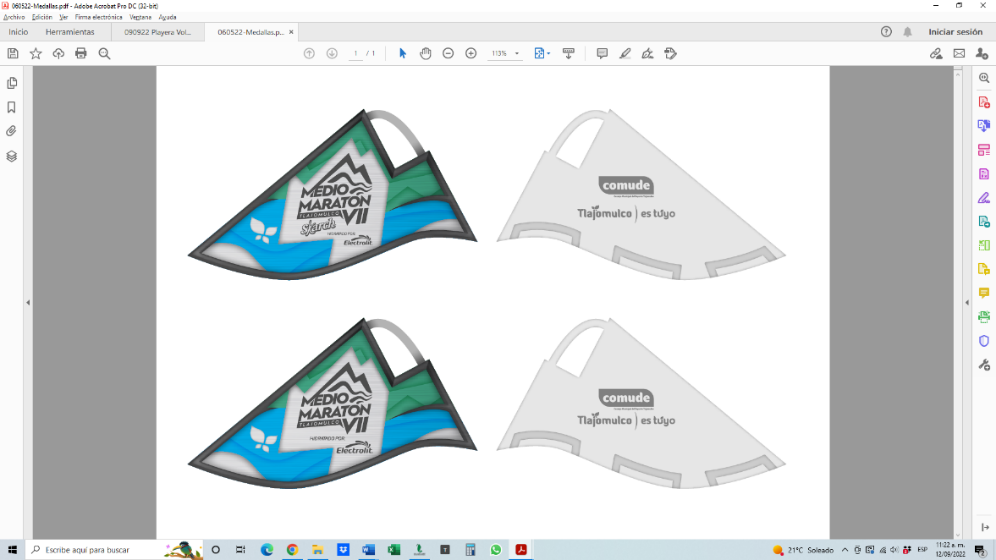 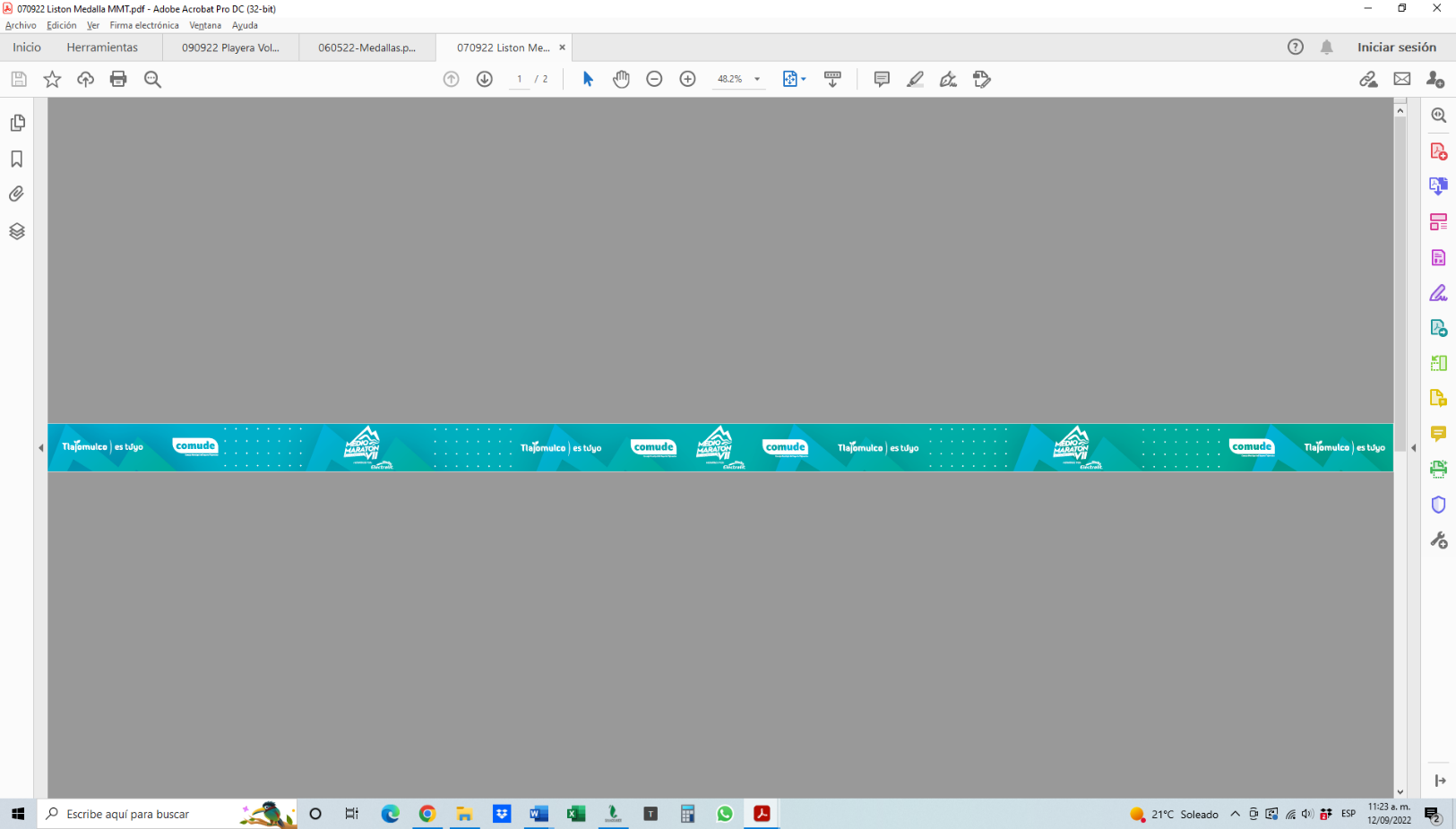 2.236363636PiezasPiezasPiezasTrofeos para ganadores de categorias  1ero, 2do y 3er Lugar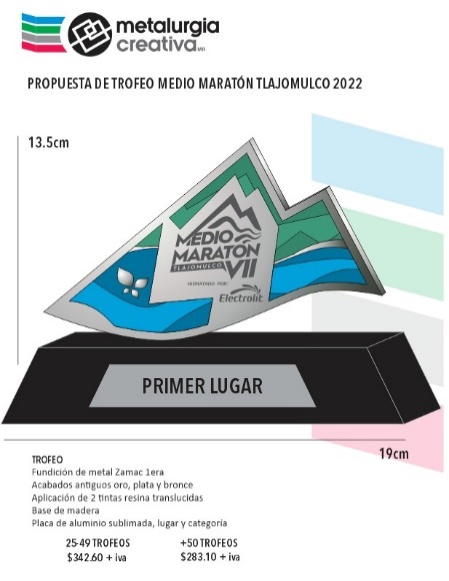 PLAYERAS FECHA DE ENTREGA MIERCOLES 05 DE OCTUBRE DE 2022PLAYERAS FECHA DE ENTREGA MIERCOLES 05 DE OCTUBRE DE 2022PLAYERAS FECHA DE ENTREGA MIERCOLES 05 DE OCTUBRE DE 2022PLAYERAS FECHA DE ENTREGA MIERCOLES 05 DE OCTUBRE DE 2022PLAYERAS FECHA DE ENTREGA MIERCOLES 05 DE OCTUBRE DE 2022PLAYERAS FECHA DE ENTREGA MIERCOLES 05 DE OCTUBRE DE 2022PLAYERAS FECHA DE ENTREGA MIERCOLES 05 DE OCTUBRE DE 2022PLAYERAS FECHA DE ENTREGA MIERCOLES 05 DE OCTUBRE DE 2022PLAYERAS FECHA DE ENTREGA MIERCOLES 05 DE OCTUBRE DE 2022PLAYERAS FECHA DE ENTREGA MIERCOLES 05 DE OCTUBRE DE 2022PartidaSubpartidaCantidadCantidadUMUMUMDescripciónDescripciónDescripción33.1500500PiezasPiezasPiezasPlayera (manga corta, cuello redondo) en tela hecha en PET 100% Reciclada, full subimado), en tallas chica, mediana, grande y extra grandePlayera (manga corta, cuello redondo) en tela hecha en PET 100% Reciclada, full subimado), en tallas chica, mediana, grande y extra grandePlayera (manga corta, cuello redondo) en tela hecha en PET 100% Reciclada, full subimado), en tallas chica, mediana, grande y extra grande3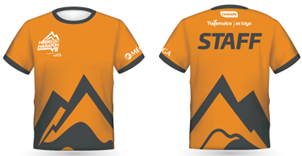 ARRENDAMIENTO, LOGÍSTICA Y MONTAJE SÁBADO 08 Y DOMINGO 09 DE OCTUBRE DE 2022ARRENDAMIENTO, LOGÍSTICA Y MONTAJE SÁBADO 08 Y DOMINGO 09 DE OCTUBRE DE 2022ARRENDAMIENTO, LOGÍSTICA Y MONTAJE SÁBADO 08 Y DOMINGO 09 DE OCTUBRE DE 2022ARRENDAMIENTO, LOGÍSTICA Y MONTAJE SÁBADO 08 Y DOMINGO 09 DE OCTUBRE DE 2022ARRENDAMIENTO, LOGÍSTICA Y MONTAJE SÁBADO 08 Y DOMINGO 09 DE OCTUBRE DE 2022ARRENDAMIENTO, LOGÍSTICA Y MONTAJE SÁBADO 08 Y DOMINGO 09 DE OCTUBRE DE 2022ARRENDAMIENTO, LOGÍSTICA Y MONTAJE SÁBADO 08 Y DOMINGO 09 DE OCTUBRE DE 2022ARRENDAMIENTO, LOGÍSTICA Y MONTAJE SÁBADO 08 Y DOMINGO 09 DE OCTUBRE DE 2022ARRENDAMIENTO, LOGÍSTICA Y MONTAJE SÁBADO 08 Y DOMINGO 09 DE OCTUBRE DE 2022ARRENDAMIENTO, LOGÍSTICA Y MONTAJE SÁBADO 08 Y DOMINGO 09 DE OCTUBRE DE 2022PartidaSubpartidaCantidadCantidadUMUMUMDescripciónDescripciónDescripción44.1500500PiezasPiezasPiezasVallas de 2 mts.Vallas de 2 mts.Vallas de 2 mts.44.21010PiezasPiezasPiezasCarpas tipo árabe de 4.5 x 4.5 mtCarpas tipo árabe de 4.5 x 4.5 mtCarpas tipo árabe de 4.5 x 4.5 mt44.311PiezasPiezasPiezasTemplete VIP de 10 x 5 mtTemplete VIP de 10 x 5 mtTemplete VIP de 10 x 5 mt44.411PiezasPiezasPiezasTemplete para premiación de 8 x 4 mtTemplete para premiación de 8 x 4 mtTemplete para premiación de 8 x 4 mt44.511PiezasPiezasPiezasTemplete para quipo de cronometraje de 5 x 5 mtTemplete para quipo de cronometraje de 5 x 5 mtTemplete para quipo de cronometraje de 5 x 5 mt44.611PiezasPiezasPiezasTemplete para área de ambientación de 4 x 3 mtTemplete para área de ambientación de 4 x 3 mtTemplete para área de ambientación de 4 x 3 mt44.788PiezasPiezasPiezasJgos de mesa periquera con 4 bancos cada unoJgos de mesa periquera con 4 bancos cada unoJgos de mesa periquera con 4 bancos cada uno44.83030PiezasPiezasPiezasTablonesTablonesTablones44.95050PiezasPiezasPiezasSillasSillasSillas44.101010PiezasPiezasPiezasPortamedallasPortamedallasPortamedallas44.1111PiezaPiezaPiezaGenerador eléctricoGenerador eléctricoGenerador eléctrico44.1211PiezaPiezaPiezaBack metálico para mamparaBack metálico para mamparaBack metálico para mampara44.13400400PiezasPiezasPiezasValla metálicas en rutaValla metálicas en rutaValla metálicas en ruta44.1411ServicioServicioServicioSistema de sonido para área de salida (consola, blafes, tripies, micrófonos) Sistema de sonido para área de meta (consola, blafes, tripies, micrófonos) 1 Arco metálico de salida con iluminación interna,  1 Arco metálico de meta,  Pódium de premiación  kit de cableado de audio, kit de cableado eléctrico, Logística y organización. 20 personas de apoyoSistema de sonido para área de salida (consola, blafes, tripies, micrófonos) Sistema de sonido para área de meta (consola, blafes, tripies, micrófonos) 1 Arco metálico de salida con iluminación interna,  1 Arco metálico de meta,  Pódium de premiación  kit de cableado de audio, kit de cableado eléctrico, Logística y organización. 20 personas de apoyoSistema de sonido para área de salida (consola, blafes, tripies, micrófonos) Sistema de sonido para área de meta (consola, blafes, tripies, micrófonos) 1 Arco metálico de salida con iluminación interna,  1 Arco metálico de meta,  Pódium de premiación  kit de cableado de audio, kit de cableado eléctrico, Logística y organización. 20 personas de apoyoEste material se necesita ser arrendado, así como el licitante deberá hacer la instalación del mismo en el lugar que le sea solicitadoEste material se necesita ser arrendado, así como el licitante deberá hacer la instalación del mismo en el lugar que le sea solicitadoEste material se necesita ser arrendado, así como el licitante deberá hacer la instalación del mismo en el lugar que le sea solicitadoEste material se necesita ser arrendado, así como el licitante deberá hacer la instalación del mismo en el lugar que le sea solicitadoEste material se necesita ser arrendado, así como el licitante deberá hacer la instalación del mismo en el lugar que le sea solicitadoEste material se necesita ser arrendado, así como el licitante deberá hacer la instalación del mismo en el lugar que le sea solicitadoEste material se necesita ser arrendado, así como el licitante deberá hacer la instalación del mismo en el lugar que le sea solicitadoEste material se necesita ser arrendado, así como el licitante deberá hacer la instalación del mismo en el lugar que le sea solicitadoEste material se necesita ser arrendado, así como el licitante deberá hacer la instalación del mismo en el lugar que le sea solicitadoEste material se necesita ser arrendado, así como el licitante deberá hacer la instalación del mismo en el lugar que le sea solicitadoIMPRESOS SE REQUIEREN EL 06 DE OCTUBRE DE 2022IMPRESOS SE REQUIEREN EL 06 DE OCTUBRE DE 2022IMPRESOS SE REQUIEREN EL 06 DE OCTUBRE DE 2022IMPRESOS SE REQUIEREN EL 06 DE OCTUBRE DE 2022IMPRESOS SE REQUIEREN EL 06 DE OCTUBRE DE 2022IMPRESOS SE REQUIEREN EL 06 DE OCTUBRE DE 2022IMPRESOS SE REQUIEREN EL 06 DE OCTUBRE DE 2022IMPRESOS SE REQUIEREN EL 06 DE OCTUBRE DE 2022IMPRESOS SE REQUIEREN EL 06 DE OCTUBRE DE 2022IMPRESOS SE REQUIEREN EL 06 DE OCTUBRE DE 2022PartidaSubpartidaCantidadCantidadUMUMUMDescripciónDescripciónDescripción55.11 A 16001 A 1600mts.²mts.²mts.²Lona sin instalaciónLona sin instalaciónLona sin instalación55.21 A 501 A 50mts.²mts.²mts.²ElastanoElastanoElastano55.388EstructuraEstructuraEstructuraBanner VelaBanner VelaBanner Vela55.466EstructuraEstructuraEstructuraRoll upRoll upRoll up55.5200200PosterPosterPosterPapel CouchePapel CouchePapel Couche55.6500500VolantesVolantesVolantesPapel CouchePapel CouchePapel Couche55.7150150mts.²mts.²mts.²VinilesVinilesViniles55.81 A 1001 A 100mts.²mts.²mts.²Lona con instalaciónLona con instalaciónLona con instalaciónADQUISICIÓN DE MATERIALES SE REQUIEREN EL DIA 06/10/2022ADQUISICIÓN DE MATERIALES SE REQUIEREN EL DIA 06/10/2022ADQUISICIÓN DE MATERIALES SE REQUIEREN EL DIA 06/10/2022ADQUISICIÓN DE MATERIALES SE REQUIEREN EL DIA 06/10/2022ADQUISICIÓN DE MATERIALES SE REQUIEREN EL DIA 06/10/2022ADQUISICIÓN DE MATERIALES SE REQUIEREN EL DIA 06/10/2022ADQUISICIÓN DE MATERIALES SE REQUIEREN EL DIA 06/10/2022ADQUISICIÓN DE MATERIALES SE REQUIEREN EL DIA 06/10/2022ADQUISICIÓN DE MATERIALES SE REQUIEREN EL DIA 06/10/2022ADQUISICIÓN DE MATERIALES SE REQUIEREN EL DIA 06/10/2022PartidaSubpartidaCantidadCantidadUMUMUMDescripciónDescripciónDescripción66.122PiezaPiezaPiezaMaquina selladora para hacer bolis de 110 wMaquina selladora para hacer bolis de 110 wMaquina selladora para hacer bolis de 110 w66.25050piezaspiezaspiezasCintas de precaución 30 mts largo x 3 pulgadas anchoCintas de precaución 30 mts largo x 3 pulgadas anchoCintas de precaución 30 mts largo x 3 pulgadas ancho66.310,00010,000piezaspiezaspiezasCinchos 20, 25, 35 cms.Cinchos 20, 25, 35 cms.Cinchos 20, 25, 35 cms.66.41515piezaspiezaspiezasCintas impermeable adhesivas gris 5 m x 5 cmCintas impermeable adhesivas gris 5 m x 5 cmCintas impermeable adhesivas gris 5 m x 5 cm66.52020piezaspiezaspiezasCuters grandesCuters grandesCuters grandes66.610001000piezaspiezaspiezasBolsas30x40 cmsBolsas30x40 cmsBolsas30x40 cms66.710001000piezaspiezaspiezasBolsas 50x70 cmsBolsas 50x70 cmsBolsas 50x70 cms66.810001000piezaspiezaspiezasBolsas 60x90 cmsBolsas 60x90 cmsBolsas 60x90 cms66.9200200piezaspiezaspiezasBolsas negras gruesas JumboBolsas negras gruesas JumboBolsas negras gruesas Jumbo66.109090piezaspiezaspiezasCajas de almacenaje 110 litrosCajas de almacenaje 110 litrosCajas de almacenaje 110 litros66.114848piezaspiezaspiezasDelantal con bolsas adultoDelantal con bolsas adultoDelantal con bolsas adulto66.1244piezaspiezaspiezasRollo de Bolsa de plástico 8 cmsRollo de Bolsa de plástico 8 cmsRollo de Bolsa de plástico 8 cms66.134040piezaspiezaspiezasFranelas 30x30Franelas 30x30Franelas 30x3066.146060piezaspiezaspiezasrollos de cinta de precaución Ancho 3 pulg., Longitud del Rollo 300mrollos de cinta de precaución Ancho 3 pulg., Longitud del Rollo 300mrollos de cinta de precaución Ancho 3 pulg., Longitud del Rollo 300m66.15350350piezaspiezaspiezasimpermeables plástico adultoimpermeables plástico adultoimpermeables plástico adulto66.163030piezaspiezaspiezasRecogedor de basura con punta afiladaRecogedor de basura con punta afiladaRecogedor de basura con punta afilada66.1744cajascajascajasmarcadores permanentesmarcadores permanentesmarcadores permanentes66.1866piezaspiezaspiezasCubetas 19 litrosCubetas 19 litrosCubetas 19 litros66.191212piezaspiezaspiezasCharolas de aluminioCharolas de aluminioCharolas de aluminio66.2066piezaspiezaspiezastablas para picar60cm x 40cm x 1.3cmtablas para picar60cm x 40cm x 1.3cmtablas para picar60cm x 40cm x 1.3cm66.2166piezaspiezaspiezasCuchillos medianosCuchillos medianosCuchillos medianos66.222020piezaspiezaspiezasLámpara de mano LEDLámpara de mano LEDLámpara de mano LED66.231212PaquetesPaquetesPaquetesPapel higiénico 12 rollos por paquetePapel higiénico 12 rollos por paquetePapel higiénico 12 rollos por paquete66.241212unidadesunidadesunidadesReflectoresReflectoresReflectoresALIMENTOS SE REQUIEREN LOS DIA 08 Y 09 DE OCTUBRE DE 2022ALIMENTOS SE REQUIEREN LOS DIA 08 Y 09 DE OCTUBRE DE 2022ALIMENTOS SE REQUIEREN LOS DIA 08 Y 09 DE OCTUBRE DE 2022ALIMENTOS SE REQUIEREN LOS DIA 08 Y 09 DE OCTUBRE DE 2022ALIMENTOS SE REQUIEREN LOS DIA 08 Y 09 DE OCTUBRE DE 2022ALIMENTOS SE REQUIEREN LOS DIA 08 Y 09 DE OCTUBRE DE 2022ALIMENTOS SE REQUIEREN LOS DIA 08 Y 09 DE OCTUBRE DE 2022ALIMENTOS SE REQUIEREN LOS DIA 08 Y 09 DE OCTUBRE DE 2022ALIMENTOS SE REQUIEREN LOS DIA 08 Y 09 DE OCTUBRE DE 2022ALIMENTOS SE REQUIEREN LOS DIA 08 Y 09 DE OCTUBRE DE 2022PartidaSubpartidaCantidadCantidadUMUMUMDescripciónDescripciónDescripción77.13232servicioservicioservicioAlimentos staff 12 desayunos y 12 comidas para el día 08/10/2022 cuexcomatitlan Alimentos staff 12 desayunos y 12 comidas para el día 08/10/2022 cuexcomatitlan Alimentos staff 12 desayunos y 12 comidas para el día 08/10/2022 cuexcomatitlan 77.25050servicioservicioservicioAlimentos staff 25 desayunos y 25 comidas plaza galerías Santa Anita el 08/10/2022Alimentos staff 25 desayunos y 25 comidas plaza galerías Santa Anita el 08/10/2022Alimentos staff 25 desayunos y 25 comidas plaza galerías Santa Anita el 08/10/202277.3650650AlimentosAlimentosAlimentosAlimentos voluntarios y dependencias (incluya 1 cuerno  o Bollo con mayonesa, Jamón, Queso Amarillo, 1 jugo de lata 1 fruta en mano manzana) el día 09/10/2022Alimentos voluntarios y dependencias (incluya 1 cuerno  o Bollo con mayonesa, Jamón, Queso Amarillo, 1 jugo de lata 1 fruta en mano manzana) el día 09/10/2022Alimentos voluntarios y dependencias (incluya 1 cuerno  o Bollo con mayonesa, Jamón, Queso Amarillo, 1 jugo de lata 1 fruta en mano manzana) el día 09/10/202277.43030AlimentosAlimentosAlimentosAlimentos staff Logística  el día 09/10/2022Alimentos staff Logística  el día 09/10/2022Alimentos staff Logística  el día 09/10/202277.5120120CateringCateringCateringCatering  para personas Coctelería sin alcohol  el día 09/10/2022Catering  para personas Coctelería sin alcohol  el día 09/10/2022Catering  para personas Coctelería sin alcohol  el día 09/10/202277.64040AlimentosAlimentosAlimentosDesayunos Zona VIP  09/10/2022Desayunos Zona VIP  09/10/2022Desayunos Zona VIP  09/10/202277.7450450kiloskiloskilosNaranjas  el día 09/10/2022Naranjas  el día 09/10/2022Naranjas  el día 09/10/202277.8400400kiloskiloskilosPlátanos  el día 09/10/2022Plátanos  el día 09/10/2022Plátanos  el día 09/10/202277.94242bolsasbolsasbolsasHielo  el día 09/10/2022Hielo  el día 09/10/2022Hielo  el día 09/10/202277.10110110piezaspiezaspiezasGarrafón con agua  el día 09/10/2022Garrafón con agua  el día 09/10/2022Garrafón con agua  el día 09/10/2022MONTAJE Y ARRENDAMIENTO EXPO Y ENTREGA DE KIT EL DÍA SÁBADO 08 DE OCTUBRE DE 2022MONTAJE Y ARRENDAMIENTO EXPO Y ENTREGA DE KIT EL DÍA SÁBADO 08 DE OCTUBRE DE 2022MONTAJE Y ARRENDAMIENTO EXPO Y ENTREGA DE KIT EL DÍA SÁBADO 08 DE OCTUBRE DE 2022MONTAJE Y ARRENDAMIENTO EXPO Y ENTREGA DE KIT EL DÍA SÁBADO 08 DE OCTUBRE DE 2022MONTAJE Y ARRENDAMIENTO EXPO Y ENTREGA DE KIT EL DÍA SÁBADO 08 DE OCTUBRE DE 2022MONTAJE Y ARRENDAMIENTO EXPO Y ENTREGA DE KIT EL DÍA SÁBADO 08 DE OCTUBRE DE 2022MONTAJE Y ARRENDAMIENTO EXPO Y ENTREGA DE KIT EL DÍA SÁBADO 08 DE OCTUBRE DE 2022MONTAJE Y ARRENDAMIENTO EXPO Y ENTREGA DE KIT EL DÍA SÁBADO 08 DE OCTUBRE DE 2022MONTAJE Y ARRENDAMIENTO EXPO Y ENTREGA DE KIT EL DÍA SÁBADO 08 DE OCTUBRE DE 2022MONTAJE Y ARRENDAMIENTO EXPO Y ENTREGA DE KIT EL DÍA SÁBADO 08 DE OCTUBRE DE 2022PartidaSubpartidaCantidadCantidadUMUMUMDescripciónDescripciónDescripción88.111servicioservicioservicioMontaje de expo y entrega de kit 13 módulos 290 x 120 cms.Montaje de expo y entrega de kit 13 módulos 290 x 120 cms.Montaje de expo y entrega de kit 13 módulos 290 x 120 cms.88.211servicioservicioservicioMontaje de expo y entrega de kit 2 módulos 290 X 240 cms.Montaje de expo y entrega de kit 2 módulos 290 X 240 cms.Montaje de expo y entrega de kit 2 módulos 290 X 240 cms.88.311servicioservicioservicioMontaje de expo y entrega de kit 10 stand 300 x 300 cms. (patrocinadores)Montaje de expo y entrega de kit 10 stand 300 x 300 cms. (patrocinadores)Montaje de expo y entrega de kit 10 stand 300 x 300 cms. (patrocinadores)88.430003000pzs.pzs.pzs.Bolsas para kits papelBolsas para kits papelBolsas para kits papel88.522unidadesunidadesunidadescamioneta VAN con chofercamioneta VAN con chofercamioneta VAN con chofer88.612001200mts.²mts.²mts.²papel Kraftpapel Kraftpapel Kraft88.71 a 1,2001 a 1,200Mts2Mts2Mts2papel Kraft 60 x 20000 cms.papel Kraft 60 x 20000 cms.papel Kraft 60 x 20000 cms.ARRENDAMIENTO DE CAMIONES EL DÍA 08 y 09 DE OCTUBRE DE 2022ARRENDAMIENTO DE CAMIONES EL DÍA 08 y 09 DE OCTUBRE DE 2022ARRENDAMIENTO DE CAMIONES EL DÍA 08 y 09 DE OCTUBRE DE 2022ARRENDAMIENTO DE CAMIONES EL DÍA 08 y 09 DE OCTUBRE DE 2022ARRENDAMIENTO DE CAMIONES EL DÍA 08 y 09 DE OCTUBRE DE 2022ARRENDAMIENTO DE CAMIONES EL DÍA 08 y 09 DE OCTUBRE DE 2022ARRENDAMIENTO DE CAMIONES EL DÍA 08 y 09 DE OCTUBRE DE 2022ARRENDAMIENTO DE CAMIONES EL DÍA 08 y 09 DE OCTUBRE DE 2022ARRENDAMIENTO DE CAMIONES EL DÍA 08 y 09 DE OCTUBRE DE 2022ARRENDAMIENTO DE CAMIONES EL DÍA 08 y 09 DE OCTUBRE DE 2022PartidaSubpartidaCantidadCantidadUMUMUMDescripciónDescripciónDescripción99.122UnidadesUnidadesUnidadesCamioneta VAN para 20 pasajeros para el 08/10/2022Camioneta VAN para 20 pasajeros para el 08/10/2022Camioneta VAN para 20 pasajeros para el 08/10/202299.21515UnidadesUnidadesUnidadesCamioneta VAN para 20 pasajeros 09/10/2022Camioneta VAN para 20 pasajeros 09/10/2022Camioneta VAN para 20 pasajeros 09/10/202299.31515UnidadesUnidadesUnidadesCamión de personal con chofer  para 45 pasajeros 09/10/2022Camión de personal con chofer  para 45 pasajeros 09/10/2022Camión de personal con chofer  para 45 pasajeros 09/10/2022SERVICIOS ESPECIAES PARA EL 09/10/2022SERVICIOS ESPECIAES PARA EL 09/10/2022SERVICIOS ESPECIAES PARA EL 09/10/2022SERVICIOS ESPECIAES PARA EL 09/10/2022SERVICIOS ESPECIAES PARA EL 09/10/2022SERVICIOS ESPECIAES PARA EL 09/10/2022SERVICIOS ESPECIAES PARA EL 09/10/2022SERVICIOS ESPECIAES PARA EL 09/10/2022SERVICIOS ESPECIAES PARA EL 09/10/2022SERVICIOS ESPECIAES PARA EL 09/10/2022PartidaSubpartidaCantidadCantidadUMUMUMDescripciónDescripciónDescripción1010.111ServicioServicioServicioshow con pirotecniashow con pirotecniashow con pirotecnia1010.211ServicioServicioServicioRenta de 20 Radios con cobertura de cuexcomatitlán a CajititlánRenta de 20 Radios con cobertura de cuexcomatitlán a CajititlánRenta de 20 Radios con cobertura de cuexcomatitlán a Cajititlán1010.311ServicioServicioServicio20 Arrendamiento de Sanitarios portátiles20 Arrendamiento de Sanitarios portátiles20 Arrendamiento de Sanitarios portátiles1010.411ServicioServicioServicioMaestro de ceremonia para salida y meta de 07 am a 12 hrs el día 09/10/2022Maestro de ceremonia para salida y meta de 07 am a 12 hrs el día 09/10/2022Maestro de ceremonia para salida y meta de 07 am a 12 hrs el día 09/10/20221010.511ServicioServicioServicio2 Grupos de ambientación (Batucadas de 5 personas) 3 hora2 Grupos de ambientación (Batucadas de 5 personas) 3 hora2 Grupos de ambientación (Batucadas de 5 personas) 3 hora1010.611ServicioServicioServicioFotografía 2 fotógrafos Cubrir Expo, entrega de kit y ruta, salida y meta, premiación y social, fotos brandeadas con logos de patrocinadores e imagen del eventoFotografía 2 fotógrafos Cubrir Expo, entrega de kit y ruta, salida y meta, premiación y social, fotos brandeadas con logos de patrocinadores e imagen del eventoFotografía 2 fotógrafos Cubrir Expo, entrega de kit y ruta, salida y meta, premiación y social, fotos brandeadas con logos de patrocinadores e imagen del evento1010.711ServicioServicioServicio2 Estacionamientos en cuexcomatitlan  para el día 09/10/2022 de 5:00 am a 13:00 pm2 Estacionamientos en cuexcomatitlan  para el día 09/10/2022 de 5:00 am a 13:00 pm2 Estacionamientos en cuexcomatitlan  para el día 09/10/2022 de 5:00 am a 13:00 pm1010.822UnidadesUnidadesUnidadesContratación de Ambulancias con paramédicos para el día 09/10/2022 de 6:30 am a 12:00 pmContratación de Ambulancias con paramédicos para el día 09/10/2022 de 6:30 am a 12:00 pmContratación de Ambulancias con paramédicos para el día 09/10/2022 de 6:30 am a 12:00 pmSERVICIO DE JUECEO Y CRONOMETRAJE FECHA DE ENTREGA del 05 /10/2022SERVICIO DE JUECEO Y CRONOMETRAJE FECHA DE ENTREGA del 05 /10/2022SERVICIO DE JUECEO Y CRONOMETRAJE FECHA DE ENTREGA del 05 /10/2022SERVICIO DE JUECEO Y CRONOMETRAJE FECHA DE ENTREGA del 05 /10/2022SERVICIO DE JUECEO Y CRONOMETRAJE FECHA DE ENTREGA del 05 /10/2022SERVICIO DE JUECEO Y CRONOMETRAJE FECHA DE ENTREGA del 05 /10/2022SERVICIO DE JUECEO Y CRONOMETRAJE FECHA DE ENTREGA del 05 /10/2022SERVICIO DE JUECEO Y CRONOMETRAJE FECHA DE ENTREGA del 05 /10/2022PartidaSubpartidaCantidadUMMarcaDescripciónPrecio UnitarioPrecio x partida11.11ServicioServicio que incluya hasta 3,000 chips desechable, con los recursos necesarios para si implementación, que incluya 2 cronómetros en los puntos que sean asignados en el día del evento, 6 tapetes eléctricos para ruta, además deberá contar con sobres, seguros para números, etiquetas y pegotes para identificación, Se requieren el 05/10/202211.23,000PiezasNúmeros de corredor en papel tyvek especial para corredores se requieren el 05/10/202211.31Servicio28 jueces certificados para el trayecto de la ruta del medio maratón6 jueces móviles a lo largo de la ruta en una moto con conductor otorgadas por el comité organizador12 jueces para salida y meta El servicio se requiere para el día 09 de octubre de 2022.MEDALLAS SE REQUIEREN EL 07/10/2022MEDALLAS SE REQUIEREN EL 07/10/2022MEDALLAS SE REQUIEREN EL 07/10/2022MEDALLAS SE REQUIEREN EL 07/10/2022MEDALLAS SE REQUIEREN EL 07/10/2022MEDALLAS SE REQUIEREN EL 07/10/2022MEDALLAS SE REQUIEREN EL 07/10/2022MEDALLAS SE REQUIEREN EL 07/10/2022PartidaSubpartidaCantidadUMMarcaDescripciónPrecio UnitarioPrecio x partida22.13,000PiezasMedalla de 8cm, fundidas en zamak de la mejor calidad, de espesor 4mm, con diseño personalizado, impresión doble cara, con acabados antiguos, que incluya 3 tintas, resina frente y demás, deberá de incluir un listón sublimado de 30mm, full color a una cara.22.236PiezasTrofeos para ganadores de categorias  1ero, 2do y 3er LugarPLAYERAS FECHA DE ENTREGA MIERCOLES 05 DE OCTUBRE DE 2022PLAYERAS FECHA DE ENTREGA MIERCOLES 05 DE OCTUBRE DE 2022PLAYERAS FECHA DE ENTREGA MIERCOLES 05 DE OCTUBRE DE 2022PLAYERAS FECHA DE ENTREGA MIERCOLES 05 DE OCTUBRE DE 2022PLAYERAS FECHA DE ENTREGA MIERCOLES 05 DE OCTUBRE DE 2022PLAYERAS FECHA DE ENTREGA MIERCOLES 05 DE OCTUBRE DE 2022PLAYERAS FECHA DE ENTREGA MIERCOLES 05 DE OCTUBRE DE 2022PLAYERAS FECHA DE ENTREGA MIERCOLES 05 DE OCTUBRE DE 2022PartidaSubpartidaCantidadUMMarcaDescripciónPrecio UnitarioPrecio x partida33.1500PiezasPlayera (manga corta, cuello redondo) en tela hecha en PET 100% Reciclada, full subimado), en tallas chica, mediana, grande y extra grandeARRENDAMIENTO, LOGÍSTICA Y MONTAJE SÁBADO 08 Y DOMINGO 09 DE OCTUBRE DE 2022ARRENDAMIENTO, LOGÍSTICA Y MONTAJE SÁBADO 08 Y DOMINGO 09 DE OCTUBRE DE 2022ARRENDAMIENTO, LOGÍSTICA Y MONTAJE SÁBADO 08 Y DOMINGO 09 DE OCTUBRE DE 2022ARRENDAMIENTO, LOGÍSTICA Y MONTAJE SÁBADO 08 Y DOMINGO 09 DE OCTUBRE DE 2022ARRENDAMIENTO, LOGÍSTICA Y MONTAJE SÁBADO 08 Y DOMINGO 09 DE OCTUBRE DE 2022ARRENDAMIENTO, LOGÍSTICA Y MONTAJE SÁBADO 08 Y DOMINGO 09 DE OCTUBRE DE 2022ARRENDAMIENTO, LOGÍSTICA Y MONTAJE SÁBADO 08 Y DOMINGO 09 DE OCTUBRE DE 2022ARRENDAMIENTO, LOGÍSTICA Y MONTAJE SÁBADO 08 Y DOMINGO 09 DE OCTUBRE DE 2022PartidaSubpartidaCantidadUMMarcaDescripciónPrecio UnitarioPrecio x partida44.1500PiezasVallas de 2 mts.44.210PiezasCarpas tipo árabe de 4.5 x 4.5 mt44.31PiezasTemplete VIP de 10 x 5 mt44.41PiezasTemplete para premiación de 8 x 4 mt44.51PiezasTemplete para quipo de cronometraje de 5 x 5 mt44.61PiezasTemplete para área de ambientación de 4 x 3 mt44.78PiezasJgos de mesa periquera con 4 bancos cada uno44.830PiezasTablones44.950PiezasSillas44.1010PiezasPortamedallas44.111PiezaGenerador eléctrico44.121PiezaBack metálico para mampara44.13400PiezasValla metálicas en ruta44.141ServicioSistema de sonido para área de salida (consola, blafes, tripies, micrófonos) Sistema de sonido para área de meta (consola, blafes, tripies, micrófonos) 1 Arco metálico de salida con iluminación interna,  1 Arco metálico de meta,  Pódium de premiación  kit de cableado de audio, kit de cableado eléctrico, Logística y organización. 20 personas de apoyoIMPRESOS SE REQUIEREN EL 06 DE OCTUBRE DE 2022IMPRESOS SE REQUIEREN EL 06 DE OCTUBRE DE 2022IMPRESOS SE REQUIEREN EL 06 DE OCTUBRE DE 2022IMPRESOS SE REQUIEREN EL 06 DE OCTUBRE DE 2022IMPRESOS SE REQUIEREN EL 06 DE OCTUBRE DE 2022IMPRESOS SE REQUIEREN EL 06 DE OCTUBRE DE 2022IMPRESOS SE REQUIEREN EL 06 DE OCTUBRE DE 2022IMPRESOS SE REQUIEREN EL 06 DE OCTUBRE DE 2022PartidaSubpartidaCantidadUMMarcaDescripciónPrecio UnitarioPrecio x partida55.11 A 1600mts.²Lona sin instalación55.21 A 50mts.²Elastano55.38EstructuraBanner Vela55.46EstructuraRoll up55.5200PosterPapel Couche55.6500VolantesPapel Couche55.7150mts.²Viniles55.81 A 100mts.²Lona con instalaciónADQUISICIÓN DE MATERIALES SE REQUIEREN EL DIA 06/10/2022ADQUISICIÓN DE MATERIALES SE REQUIEREN EL DIA 06/10/2022ADQUISICIÓN DE MATERIALES SE REQUIEREN EL DIA 06/10/2022ADQUISICIÓN DE MATERIALES SE REQUIEREN EL DIA 06/10/2022ADQUISICIÓN DE MATERIALES SE REQUIEREN EL DIA 06/10/2022ADQUISICIÓN DE MATERIALES SE REQUIEREN EL DIA 06/10/2022ADQUISICIÓN DE MATERIALES SE REQUIEREN EL DIA 06/10/2022ADQUISICIÓN DE MATERIALES SE REQUIEREN EL DIA 06/10/2022PartidaSubpartidaCantidadUMMarcaDescripciónPrecio UnitarioPrecio x partida66.12PiezaMaquina selladora para hacer bolis de 110 w66.250piezasCintas de precaución 30 mts largo x 3 pulgadas ancho66.310,000piezasCinchos 20, 25, 35 cms.66.415piezasCintas impermeable adhesivas gris 5 m x 5 cm66.520piezasCuters grandes66.61000piezasBolsas30x40 cms66.71000piezasBolsas 50x70 cms66.81000piezasBolsas 60x90 cms66.9200piezasBolsas negras gruesas Jumbo66.1090piezasCajas de almacenaje 110 litros66.1148piezasDelantal con bolsas adulto66.124piezasRollo de Bolsa de plástico 8 cms66.1340piezasFranelas 30x3066.1460piezasrollos de cinta de precaución Ancho 3 pulg., Longitud del Rollo 300m66.15350piezasimpermeables plástico adulto66.1630piezasRecogedor de basura con punta afilada66.174cajasmarcadores permanentes66.186piezasCubetas 19 litros66.1912piezasCharolas de aluminio66.206piezastablas para picar60cm x 40cm x 1.3cm66.216piezasCuchillos medianos66.2220piezasLámpara de mano LED66.2312PaquetesPapel higiénico 12 rollos por paquete66.2412unidadesReflectoresALIMENTOS SE REQUIEREN LOS DIA 08 Y 09 DE OCTUBRE DE 2022ALIMENTOS SE REQUIEREN LOS DIA 08 Y 09 DE OCTUBRE DE 2022ALIMENTOS SE REQUIEREN LOS DIA 08 Y 09 DE OCTUBRE DE 2022ALIMENTOS SE REQUIEREN LOS DIA 08 Y 09 DE OCTUBRE DE 2022ALIMENTOS SE REQUIEREN LOS DIA 08 Y 09 DE OCTUBRE DE 2022ALIMENTOS SE REQUIEREN LOS DIA 08 Y 09 DE OCTUBRE DE 2022ALIMENTOS SE REQUIEREN LOS DIA 08 Y 09 DE OCTUBRE DE 2022ALIMENTOS SE REQUIEREN LOS DIA 08 Y 09 DE OCTUBRE DE 2022PartidaSubpartidaCantidadUMMarcaDescripciónPrecio UnitarioPrecio x partida77.132servicioAlimentos staff 12 desayunos y 12 comidas para el día 08/10/2022 cuexcomatitlan 77.250servicioAlimentos staff 25 desayunos y 25 comidas plaza galerías Santa Anita el 08/10/202277.3650AlimentosAlimentos voluntarios y dependencias (incluya 1 cuerno  o Bollo con mayonesa, Jamón, Queso Amarillo, 1 jugo de lata 1 fruta en mano manzana) el día 09/10/202277.430AlimentosAlimentos staff Logística  el día 09/10/202277.5120CateringCatering  para personas Coctelería sin alcohol  el día 09/10/202277.640AlimentosDesayunos Zona VIP 09/10/202277.7450kilosNaranjas  el día 09/10/202277.8400kilosPlátanos  el día 09/10/202277.942bolsasHielo  el día 09/10/202277.10110piezasGarrafón con agua  el día 09/10/2022MONTAJE Y ARRENDAMIENTO EXPO Y ENTREGA DE KIT EL DÍA SÁBADO 08 DE OCTUBRE DE 2022MONTAJE Y ARRENDAMIENTO EXPO Y ENTREGA DE KIT EL DÍA SÁBADO 08 DE OCTUBRE DE 2022MONTAJE Y ARRENDAMIENTO EXPO Y ENTREGA DE KIT EL DÍA SÁBADO 08 DE OCTUBRE DE 2022MONTAJE Y ARRENDAMIENTO EXPO Y ENTREGA DE KIT EL DÍA SÁBADO 08 DE OCTUBRE DE 2022MONTAJE Y ARRENDAMIENTO EXPO Y ENTREGA DE KIT EL DÍA SÁBADO 08 DE OCTUBRE DE 2022MONTAJE Y ARRENDAMIENTO EXPO Y ENTREGA DE KIT EL DÍA SÁBADO 08 DE OCTUBRE DE 2022MONTAJE Y ARRENDAMIENTO EXPO Y ENTREGA DE KIT EL DÍA SÁBADO 08 DE OCTUBRE DE 2022MONTAJE Y ARRENDAMIENTO EXPO Y ENTREGA DE KIT EL DÍA SÁBADO 08 DE OCTUBRE DE 2022PartidaSubpartidaCantidadUMMarcaDescripciónPrecio UnitarioPrecio x partida88.11servicioMontaje de expo y entrega de kit 13 módulos 290 x 120 cms.88.21servicioMontaje de expo y entrega de kit 2 módulos 290 X 240 cms.88.31servicioMontaje de expo y entrega de kit 10 stand 300 x 300 cms. (patrocinadores)88.43000pzs.Bolsas para kits papel88.52unidadescamioneta VAN con chofer88.61200mts.²papel Kraft88.71 a 1,200Mts2papel Kraft 60 x 20000 cms.ARRENDAMIENTO DE CAMIONES EL DÍA 08 y 09 DE OCTUBRE DE 2022ARRENDAMIENTO DE CAMIONES EL DÍA 08 y 09 DE OCTUBRE DE 2022ARRENDAMIENTO DE CAMIONES EL DÍA 08 y 09 DE OCTUBRE DE 2022ARRENDAMIENTO DE CAMIONES EL DÍA 08 y 09 DE OCTUBRE DE 2022ARRENDAMIENTO DE CAMIONES EL DÍA 08 y 09 DE OCTUBRE DE 2022ARRENDAMIENTO DE CAMIONES EL DÍA 08 y 09 DE OCTUBRE DE 2022ARRENDAMIENTO DE CAMIONES EL DÍA 08 y 09 DE OCTUBRE DE 2022ARRENDAMIENTO DE CAMIONES EL DÍA 08 y 09 DE OCTUBRE DE 2022PartidaSubpartidaCantidadUMMarcaDescripciónPrecio UnitarioPrecio x partida99.12UnidadesCamioneta VAN para 20 pasajeros para el 08/10/202299.215UnidadesCamioneta VAN para 20 pasajeros 09/10/202299.315UnidadesCamión de personal con chofer  para 45 pasajeros 09/10/2022SERVICIOS ESPECIAES PARA EL 09/10/2022SERVICIOS ESPECIAES PARA EL 09/10/2022SERVICIOS ESPECIAES PARA EL 09/10/2022SERVICIOS ESPECIAES PARA EL 09/10/2022SERVICIOS ESPECIAES PARA EL 09/10/2022SERVICIOS ESPECIAES PARA EL 09/10/2022SERVICIOS ESPECIAES PARA EL 09/10/2022SERVICIOS ESPECIAES PARA EL 09/10/2022PartidaSubpartidaCantidadUMMarcaDescripciónPrecio UnitarioPrecio x partida1010.11Servicioshow con pirotecnia1010.21ServicioRenta de 20 Radios con cobertura de cuexcomatitlán a Cajititlán1010.31Servicio20 Arrendamiento de Sanitarios portátiles1010.41ServicioMaestro de ceremonia para salida y meta de 07 am a 12 hrs el día 09/10/20221010.51Servicio2 Grupos de ambientación (Batucadas de 5 personas) 3 hora1010.61ServicioFotografía 2 fotógrafos Cubrir Expo, entrega de kit y ruta, salida y meta, premiación y social, fotos brandeadas con logos de patrocinadores e imagen del evento1010.71Servicio2 Estacionamientos en cuexcomatitlan  para el día 09/10/2022 de 5:00 am a 13:00 pm1010.82UnidadesContratación de Ambulancias con paramédicos para el día 09/10/2022 de 6:30 am a 12:00 pmSubtotalSubtotalSubtotalSubtotalSubtotalSubtotalI.V.A.I.V.A.I.V.A.I.V.A.I.V.A.I.V.A.TotalTotalTotalTotalTotalTotalDeclaro bajo protesta de decir verdad que los precios cotizados tienen una vigencia de 90 días a partir de la fecha de apertura programada en la presente licitaciónNombre del LICITANTE:Nombre del LICITANTE:Nombre del LICITANTE:Número de Registro de Proveedor asignado por el Consejo Municipal del Deporte de Tlajomulco de Zúñiga, Jalisco: Número de Registro de Proveedor asignado por el Consejo Municipal del Deporte de Tlajomulco de Zúñiga, Jalisco: Número de Registro de Proveedor asignado por el Consejo Municipal del Deporte de Tlajomulco de Zúñiga, Jalisco: Registro Federal de Contribuyentes:Registro Federal de Contribuyentes:Registro Federal de Contribuyentes:Domicilio: (Calle, Número exterior-interior, Colonia, Código Postal)Domicilio: (Calle, Número exterior-interior, Colonia, Código Postal)Domicilio: (Calle, Número exterior-interior, Colonia, Código Postal)Municipio o Delegación:Municipio o Delegación:Entidad Federativa:Teléfono (s):Teléfono (s):Fax:Correo Electrónico:Correo Electrónico:Correo Electrónico:Para Personas Morales:Número de Escritura Pública: (en la que consta su Acta Constitutiva y sus modificaciones* si las hubiera)Fecha y lugar de expedición:Nombre del Fedatario Público, mencionando si es Titular o Suplente:Número de folio de la credencial para votar del representante legal: Fecha de inscripción en el Registro Público de la Propiedad y de Comercio:Tomo:Libro:Agregado con número al Apéndice:*NOTA: En caso de que hubiere modificaciones relevantes al Acta Constitutiva (cambio de razón social, de domicilio fiscal, de giro o actividad, etc.), deberá mencionar los datos anteriores que correspondan a dicha modificación y la referencia de la causa de la misma.Para Personas Físicas:Número de folio de la Credencial para Votar:Para Personas Morales:Número de Escritura Pública: (en la que consta su Acta Constitutiva y sus modificaciones* si las hubiera)Fecha y lugar de expedición:Nombre del Fedatario Público, mencionando si es Titular o Suplente:Número de folio de la credencial para votar del representante legal: Fecha de inscripción en el Registro Público de la Propiedad y de Comercio:Tomo:Libro:Agregado con número al Apéndice:*NOTA: En caso de que hubiere modificaciones relevantes al Acta Constitutiva (cambio de razón social, de domicilio fiscal, de giro o actividad, etc.), deberá mencionar los datos anteriores que correspondan a dicha modificación y la referencia de la causa de la misma.Para Personas Físicas:Número de folio de la Credencial para Votar:Para Personas Morales:Número de Escritura Pública: (en la que consta su Acta Constitutiva y sus modificaciones* si las hubiera)Fecha y lugar de expedición:Nombre del Fedatario Público, mencionando si es Titular o Suplente:Número de folio de la credencial para votar del representante legal: Fecha de inscripción en el Registro Público de la Propiedad y de Comercio:Tomo:Libro:Agregado con número al Apéndice:*NOTA: En caso de que hubiere modificaciones relevantes al Acta Constitutiva (cambio de razón social, de domicilio fiscal, de giro o actividad, etc.), deberá mencionar los datos anteriores que correspondan a dicha modificación y la referencia de la causa de la misma.Para Personas Físicas:Número de folio de la Credencial para Votar:Para Personas Físicas o Morales que comparezcan a través de Apoderado, con Poder General o Especial para Actos de Administración o de Dominio, que les faculte para comparecer a la Licitación y a la firma del contrato que resulte del mismo: (en caso de ser Personas Morales y el poder se otorgue en la escritura del acta constitutiva, manifestarlo en este cuadro)Número de Escritura Pública:Tipo de poder:Nombre del Fedatario Público, mencionando si es Titular o Suplente:Fecha de inscripción en el Registro Público de la Propiedad y de Comercio:Tomo:Libro: Agregado con número al Apéndice:Lugar y fecha de expedición:Para Personas Físicas o Morales que comparezcan a través de Apoderado, con Poder General o Especial para Actos de Administración o de Dominio, que les faculte para comparecer a la Licitación y a la firma del contrato que resulte del mismo: (en caso de ser Personas Morales y el poder se otorgue en la escritura del acta constitutiva, manifestarlo en este cuadro)Número de Escritura Pública:Tipo de poder:Nombre del Fedatario Público, mencionando si es Titular o Suplente:Fecha de inscripción en el Registro Público de la Propiedad y de Comercio:Tomo:Libro: Agregado con número al Apéndice:Lugar y fecha de expedición:Clasificación de la empresa:Micro                    Pequeña                    Mediana                  GrandeTipo de empresa: Comercializadora               Productora             Servicio             Consolidación             Nacional              Internacional-Presentar copias certificadas del Acta Constitutiva y de ser aplicable Poder Especial o General ello  conjuntamente con copias simples de la documentación de soporte, las copias certificadas se devolverán previo cotejo de ello.                                                                                                                                          NACIONALClasificación de la empresa:Micro                    Pequeña                    Mediana                  GrandeTipo de empresa: Comercializadora               Productora             Servicio             Consolidación             Nacional              Internacional-Presentar copias certificadas del Acta Constitutiva y de ser aplicable Poder Especial o General ello  conjuntamente con copias simples de la documentación de soporte, las copias certificadas se devolverán previo cotejo de ello.                                                                                                                                          NACIONAL